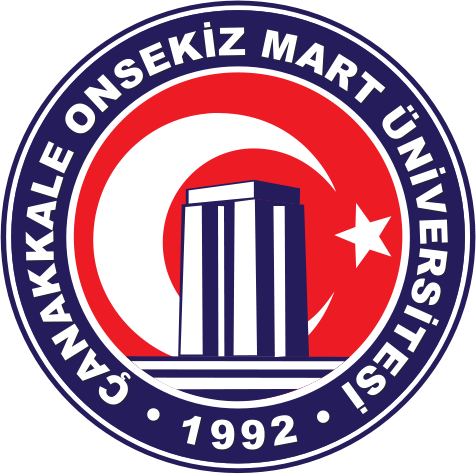 ÇANAKKALE SAĞLIK HİZMETLERİMESLEK YÜKSEKOKULU2024-2028 Stratejik PlanıÜst Yönetici SunuşuÇanakkale Sağlık Hizmetleri Meslek Yüksekokulu, 1993 yılında kurulmuş olup, Üniversitemizin ilke ve hedefleri doğrultusunda otuz yılı aşkın süredir güçlü akademik ve idari kadrosuyla faaliyet göstermektedir. Meslek Yüksekokulumuz çağdaş, sürdürülebilir ve kapsayıcı eğitim yaklaşımı ile sağlık hizmetlerine yönelik temel bilgi ve becerileri kazanmış, öncelikle insan sağlığını hedefleyen, yetkin bireyler yetiştirmek amacıyla, ürettiği bilimsel bilgi ve teknolojiler ile gerçekleştirdiği kültürel, sportif ve sanatsal faaliyetlerle ulusal ve uluslararası düzeyde topluma katkı sunmayı görev edinmiştir. Hedefimiz, yetiştirdiğimiz yenilikçi ve girişimci bireyler ile toplumun yaşam kalitesine katkıda bulunan, sağlık hizmetleri alanında öncü bir meslek yüksekokulu olmaktır. Meslek Yüksekokulumuz bünyesinde Tıbbi Hizmetler ve Teknikler Bölümü, Eczane Hizmetleri Bölümü ve Yaşlı Bakım Hizmetleri olmak üzere üç adet bölüm bulunmaktadır. Tıbbi Hizmetler ve Teknikler Bölümü’nde Anestezi, Elektro-nörofizyoloji, İlk ve Acil Yardım, Tıbbi Görüntüleme Teknikleri, Tıbbi Laboratuvar Teknikleri olmak üzere 5 programa öğrenci alımı yapılmaktadır. Eczane Hizmetleri Bölümü’nde Eczane Hizmetleri Programı ile öğrenci alımı yapılmaktadır. Yaşlı Bakım Hizmetleri programına yakın gelecekte öğrenci alımı planlanmaktadır. Güncel ihtiyaç, beklenti ve sorunlara çözüm üretme hedefiyle, Üniversitemizin Stratejik Planının yeniden oluşturulması sonrasında; aynı misyon, vizyon, amaçlar ve hedefler doğrultusunda Meslek Yüksekokulumuzun Stratejik Planı yeniden oluşturulmuştur. Tüm paydaşlarımız stratejik plan oluşturma sürecine dahil edilmiştir. Yenilenen vizyonumuzla, toplumun yaşam kalitesine katkıda bulunarak sağlık hizmetleri alanında öncü bir meslek yüksekokulu olmak, hedefimiz olarak belirlenmiştir. Öğrencilerimizin girişimci ve yenilikçi şekilde yetiştirilmesi vizyonumuzun ana unsurlarından biri haline getirilmiştir. Bu anlamda eğitim-öğretim faaliyetlerinin niteliğini sürdürülebilir olarak arttırmayı, nitelikli sağlık teknikerleri yetiştirmek yoluyla topluma katma değer oluşturmayı amaçlamaktayız. Topluma ve doğaya duyarlı, insana ve farklılıklara saygı duyan, Avrupa yükseköğretim alanındaki gelişmelerle uyumlu bir kurumsal yapılanmanın Üniversitemizde kapsamlı bir şekilde hayata geçirilmesine yönelik çalışmalara katılmaktayız. Meslek Yüksekokulumuzun 2024-2028 Stratejik Planı, kalite odaklı kurum kültürünü yerleştirmeye yönelik olarak Üniversitemizde yürütülen çalışmalar doğrultusunda hazırlanmıştır. İyi bir planlamanın kurumsallaşma adına önemli olduğunun farkındayız.Üniversitemizin kentle daha çok bütünleşen, üniversite– kamu– sanayi– sivil toplum kuruluşları ile iş birliklerini güçlendirmiş, sorunlara duyarlı ve çözüm odaklı, ulusal ve uluslararası düzeyde tanınır ve öncü bir üniversite olma yolunda hızla ilerleyeceğini vurgulayarak, Çanakkale Sağlık Hizmetleri Meslek Yüksekokulu 2024-2028 Stratejik Planını bilgilerinize sunmaktan onur duyar ve tüm paydaşlarımıza hayırlı olmasını dilerim.	Prof. Dr. Ayten DİNÇ	MüdürAmaç Sürekli değişim halinde olan günümüz koşullarında ihtiyaçlar, beklentiler ve sorunlara çözüm üretilmesi; eğitimden sanata, kültürden spora her alanda bir “marka üniversite” olmak yolunda Üniversitemizin hedefi, kendimizi sürekli bir şekilde revize etmeyi zorunlu kılmaktadır. Üniversitemizin bu yaklaşımla oluşturduğu 2024-2028 Stratejik Planı ile aynı doğrultuda, Çanakkale Sağlık Hizmetleri Meslek Yüksekokulu 2024-2028 Stratejik Planı oluşturulmuştur. Stratejik Planımız, eğitim öğretim kalitesinin sürekli iyileştirilmesi ve değişimlere ayak uydurabilmesi için uygulaması gereken stratejileri ve bu stratejilere dayanan hedefleri belirlemek amacıyla hazırlanmıştır.Üniversitemizin stratejik planında belirtilen amaçlarımız, nitelikli AR-GE ve ÜR-GE faaliyetleri yoluyla ulusal ve uluslararası düzeyde katma değer oluşturmak, eğitim ve öğretim faaliyetlerinin niteliğini sürdürebilir olarak artırmak, üniversitenin toplum ve çevre yararına yaptığı faaliyetleri artırmak, kalite kültürünü ve kurumsal kaynakları güçlendirmektir. Bu amaçlar doğrultusunda Meslek Yüksekokulumuzun hedefleri belirlenmiştir.KapsamÇanakkale Sağlık Hizmetleri Meslek Yüksekokulu bünyesinde 2024-2028 yılları arasında yürütülecek çalışmaları kapsayan bu stratejik plan, Çanakkale Onsekiz Mart Üniversitesi 2024-2028 Stratejik Planı doğrultusunda Meslek Yüksekokulumuzun kurumsal misyon, vizyon, stratejik amaç ve hedeflerini kapsamaktadır. Birim stratejik planımız hazırlanırken dikkat edilen hususlar aşağıda listelenmiştir:Üniversitemiz 2024-2028 Stratejik Planında yer alan misyon, vizyon, amaç, hedef ve göstergeler incelenerek bunlara uyumlu olarak oluşturulmuştur.İç ve dış paydaşlarımızın görüşleri gözetilerek hazırlanmıştır.Her bir amaç en az bir, en fazla beş performans göstergesinden oluşmaktadır.Tespit edilen performans göstergeleri erişebilir ve ölçülebilirdir.Birim içinde altı aylık dönemler halinde izlenme raporu ve yıl sonlarında da değerlendirme raporları hazırlanacaktır.Stratejik Plan Hazırlık Süreci22.04.2021 tarihli ve 31462 sayılı Resmî Gazetede yayımlanarak yürürlüğe giren Kamu İdarelerince Hazırlanacak Stratejik Planlar ve Performans Programları ile Faaliyet Raporlarına İlişkin Usul ve Esaslar Hakkında Yönetmeliğin 16’ncı maddesinde (ç) bendi uyarınca, Üniversitemizin yürürlükte olan 2021-2025 Stratejik Planı yenilenerek 2024-2028 Stratejik Planının oluşturulmuştur. Rektörlük Makamının 08.03.2024 tarihli ve E-73211826-602.04-2400071939 sayılı yazısında, birim stratejik planlarının 29.03.2024 tarihine kadar hazırlanması belirtilmiştir. 11.03.2024 tarihinde Birim Stratejik Plan Hazırlama Ekibimiz oluşturulmuştur (Tablo1). Birim Stratejik Plan Hazırlama Ekibi tarafından Üniversitemiz 2024-2028 Stratejik Planında yer alan misyon, vizyon, amaç, hedef ve göstergeler incelenerek bunlara uyumlu olarak, birim stratejik planımız paydaşlarımızın görüşleri gözetilerek hazırlanmıştır.Çanakkale Onsekiz Mart Üniversitesi Tanıtımı03.07.1992 tarihinde, 3837 sayılı Kanunla kurulan Çanakkale Onsekiz Mart Üniversitesi, 1992-1993 Eğitim-Öğretim yılında Trakya Üniversitesi’nden devredilen Eğitim Fakültesi, Çanakkale Meslek Yüksekokulu ve Biga Meslek Yüksekokulu ile eğitim-öğretim hayatına başlamıştır.1993-1994 Eğitim-Öğretim yılında Fen Edebiyat Fakültesi, Sağlık Hizmetleri Meslek Yüksekokulu, Turizm İşletmeciliği ve Otelcilik Yüksekokulu1994-1995 Eğitim-Öğretim yılında Fen Bilimleri ve Sosyal Bilimler Enstitüsü, Biga İktisadi ve İdari Bilimler Fakültesi Ayvacık, Bayramiç, Çan, Ezine, Gelibolu ve Yenice Meslek Yüksekokulları1995-1996 Eğitim-Öğretim yılında İlahiyat Fakültesi ve Mühendislik-Mimarlık Fakültesi, Su Ürünleri Fakültesi, Ziraat Fakültesi,1996-1997 Eğitim-Öğretim yılında Güzel Sanatlar Fakültesi, Sağlık Yüksekokulu1998-1999 Eğitim Öğretim yılında Beden Eğitimi ve Spor Yüksekokulu, Gökçeada Meslek Yüksekokulu2000-2001 Eğitim Öğretim yılında Tıp Fakültesi, Lâpseki Meslek Yüksekokulu2008-2009 Eğitim Öğretim yılında Gökçeada Uygulamalı Bilimler Yüksekokulu2009-2010 Eğitim Öğretim yılında Yabancı Diller Yüksekokulu2010-2011 Eğitim Öğretim yılında Eğitim Bilimleri Enstitüsü, Sağlık Bilimleri Enstitüsü, İletişim Fakültesi, Uygulamalı Bilimler Yüksekokulu2012-2013 Eğitim-Öğretim yılında Deniz Bilimleri ve Teknolojisi Fakültesi, Mimarlık ve Tasarım Fakültesi, Siyasal Bilgiler Fakültesi, Turizm Fakültesi, Çanakkale Sosyal Bilimler Meslek Yüksekokulu, Çanakkale Teknik Bilimler Meslek Yüksekokulu, Çanakkale Uygulamalı Bilimler Yüksekokulu, Deniz Teknolojileri Meslek Yüksekokulu2015-2016 Eğitim-Öğretim yılında Diş Hekimliği Fakültesi2017-2018 Eğitim-Öğretim yılında Biga Uygulamalı Bilimler Fakültesi2018-2019 Eğitim-Öğretim yılında Sağlık Bilimleri Fakültesi, Spor Bilimleri Fakültesi2019-2020 Eğitim-Öğretim yılında Çanakkale Uygulamalı Bilimler Fakültesi,2020-2021 Eğitim-Öğretim yılında Lisansüstü Eğitim Enstitüsü2021-2022 Eğitim Öğretim yılında Fen Fakültesi, İnsan ve Toplum Bilimleri Fakültesi2023-2024Eğitim-Öğretim Çan Uygulamalı Bilimler Fakültesi, Müzik ve Sahne Sanatları Fakültesi faaliyete başlamıştır.Üniversitemiz; tek çatı altında toplanmış Lisansüstü Eğitim Enstitüsü, 21 Fakülte, 3 Yüksekokul, 13 Meslek Yüksekokulu ile Üniversitemiz toplam 37 eğitim birimine sahiptir. Aynı zamanda, 37 Araştırma ve Uygulama Merkezimiz bulunmaktadır.Enstitüler: 1. Lisansüstü Eğitim EnstitüsüFakülteler: 1. Biga İktisadi ve İdari Bilimler Fakültesi2. Biga Uygulamalı Bilimler Fakültesi3. Çan Uygulamalı Bilimler Fakültesi4. Çanakkale Uygulamalı Bilimler Fakültesi5. Deniz Bilimleri ve Teknolojisi Fakültesi6. Diş Hekimliği Fakültesi7. Eğitim Fakültesi8. Fen Fakültesi9. Güzel Sanatlar Fakültesi10. İlahiyat Fakültesi11. İletişim Fakültesi12. İnsan ve Toplum Bilimleri Fakültesi13. Mimarlık ve Tasarım Fakültesi14. Mühendislik Fakültesi15. Müzik ve Sahne Sanatları Fakültesi16. Sağlık Bilimleri Fakültesi17. Siyasal Bilgiler Fakültesi18. Spor Bilimleri Fakültesi19. Tıp Fakültesi20. Turizm Fakültesi21. Ziraat FakültesiYüksekokullar1. Gökçeada Uygulamalı Bilimler Yüksekokulu2. Yabancı Diller Yüksekokulu3. Devler KonservatuarıMeslek Yüksekokulları:1. Ayvacık Meslek Yüksekokulu2. Bayramiç Meslek Yüksekokulu3. Biga Meslek Yüksekokulu4. Çan Meslek Yüksekokulu5. Çanakkale Sağlık Hizmetleri Meslek Yüksekokulu6. Çanakkale Sosyal Bilimler Meslek Yüksekokulu7. Çanakkale Teknik Bilimler Meslek Yüksekokulu8. Deniz Teknolojileri Meslek Yüksekokulu9. Ezine Meslek Yüksekokulu10. Gelibolu Piri Reis Meslek Yüksekokulu11. Gökçeada Meslek Yüksekokulu12. Lâpseki Meslek Yüksekokulu13. Yenice Meslek YüksekokuluUygulama ve Araştırma Merkezleri:1. Atatürk ve Çanakkale Savaşları Araştırma ve Uygulama Merkezi2. Ağız ve Diş Sağlığı Uygulama ve Araştırma Merkezi3. Akademi Etik Uygulama ve Araştırma Merkezi4. Astrofizik Araştırma Merkezi-Ulupınar Gözlem Evi5. Atatürk İlkeleri ve İnkılap Tarihi Uygulama ve Araştırma Merkezi6. Balkan ve Ege Uygulama ve Araştırma Merkezi7. Bağımlılıkla Mücadele Uygulama ve Araştırma Merkezi8. Bilim ve Teknoloji Uygulama Merkezi9. Çanakkale Seramikleri Araştırma ve Uygulama Merkezi10. Çocuk Eğitimi Uygulama ve Araştırma Merkezi11. Deneysel Araştırmalar Uygulama ve Araştırma Merkezi12. Deniz Kaplumbağaları Uygulama ve Araştırma Merkezi13. Deprem Araştırma Uygulama ve Araştırma Merkezi14. Dezavantajlı Çocuklar Uygulama ve Araştırma Merkezi15. El Sanatları Uygulama ve Araştırma Merkezi16. Enerji Kaynakları Uygulama ve Araştırma Merkezi17. Engelli Sporcu Eğitimi Uygulama ve Araştırma Merkezi18. Geleneksel Türk Sporları ve Oyunları Uygulama ve Araştırma Merkezi19. İbrahim Bodur Girişimcilik Uygulama ve Araştırma Merkezi20. Kadın ve Aile Çalışmaları Uygulama ve Araştırma Merkezi21. Müzik Uygulama ve Araştırma Merkezi22. Sağlık Uygulama ve Araştırma Merkezi23. Sağlıklı ve Aktif Yaşlanma Çalışmaları Uygulama ve Araştırma Merkezi24. Sivil Toplum Kuruluşları Uygulama ve Araştırma Merkezi25. Spor Bilimleri ve Sporcu Sağlığı Uygulama ve Araştırma Merkezi26. Sualtı Uygulama ve Araştırma Merkezi27. Sürekli Eğitim Merkezi28. Turizm Uygulama ve Araştırma Merkezi29. Türk Dünyası Değerlerini Uygulama ve Araştırma Merkezi30. Türk İslam Kültür ve Sanatlar Uygulama ve Araştırma Merkezi31. Türkçe Öğretimi Uygulama ve Araştırma Merkezi32. Türkiye-Avustralya Çalışmaları Uygulama ve Araştırma Merkezi33. Türkiye-Rusya İşbirliği Uygulama ve Araştırma Merkezi34. Uzaktan Algılama Uygulama ve Araştırma Merkezi35. Uzaktan Eğitim Uygulama ve Araştırma Merkezi36. Üstün Yetenekliler Uygulama ve Araştırma Merkezi37. Zihinsel Engelli Çocuklar Eğitimi Uygulama ve Araştırma MerkeziÜniversitemiz Misyon, Vizyon, Temel Değerler, Amaç ve HedefleriÜniversitemizin MisyonuÇağdaş, sürdürülebilir ve kapsayıcı eğitim yaklaşımı ile yetkin bireyler yetiştirmek; ürettiği bilimsel bilgi ve teknolojiler ile gerçekleştirdiği kültürel, sportif ve sanatsal faaliyetlerle ulusal ve uluslararası düzeyde topluma katkı sunmaktır.Üniversitemizin VizyonuYetiştirdiği yenilikçi ve girişimci bireyler ile toplumun yaşam kalitesine katkıda bulunan bilim, teknoloji, sanat, spor ve kültür alanlarda öncü bir üniversite olmak.Üniversitemizin Temel DeğerleriÇanakkale Onsekiz Mart Üniversitesi; bulunduğu değerli coğrafya içerisinde kuruluşundan bugüne kadar elde ettiği tüm kazanımları ile yüksek değerlere sahip bir üniversite olma yolunda ilerlemektedir. Bu Değerlerimiz:Adalet ve LiyakatAkademik YetkinlikKurumsal Aidiyet ve KatılımcılıkTopluma ve Doğaya DuyarlılıkEtik Değerlere Bağlılıkİnsana ve Farklılıklara SaygıGirişimcilik, Yenilikçilik ve YaratıcılıkErişilebilirlik, Şeffaflık ve Hesap VerebilirlikKalite Odaklı Kurum KültürüMillî ve Manevi Değerlere BağlılıkKapsayıcı Eğitim YaklaşımıÜniversitemizin Amaç ve HedefleriA1. Nitelikli Ar-Ge ve Ür-Ge Faaliyetleri Yoluyla Ulusal ve Uluslararası Düzeyde Katma Değer OluşturmakH 1.1. Araştırma Geliştirme ve Ürün Geliştirme Kapasitesini ArtırmakH 1.2. Katma Değer Yaratan Araştırma Çıktılarını ArtırmakH 1.3. Girişimcilik Faaliyetlerini Teşvik Etmek ve YaygınlaştırmakH 1.4. Üniversite-Sanayi İş Birlikleri Kapsamında Ortak Araştırma ve Ürün Geliştirme Projelerini ArtırmakH 1.5. Öğrenci Girişimcilik ve Yenilikçilik Programlarını DesteklemekA2. Eğitim ve Öğretim Faaliyetlerinin Niteliğini Sürdürebilir Olarak ArtırmakH 2.1. Eğitim-öğretim Faaliyetlerinin Kalitesini ArtırmakH 2.2. Öğrencilerin Yetkinliklerini Geliştiren Faaliyetleri ArtırmakH 2.3. Öğretim Elemanlarının Yetkinliklerini Güçlendirmek.H 2.4. Eğitim- Öğretim Altyapısını GüçlendirmekA3. Üniversitenin Toplum ve Çevre Yararına Yaptığı Faaliyetleri ArtırmakH 3.1. Toplumsal Katkı Faaliyetlerinin ArtırılmasıH 3.2. Üniversite Tarafından Sunulan Kamu Hizmetlerinin GüçlendirilmesiH 3.3. Çevre Dostu Üniversite faaliyetlerinde Etkinliği ArtırmakA4. Üniversitemizin Uluslararası Tanınırlığını ArtırmakH 4.1. Uluslararası Öğrenci, Akademik ve İdari Personel Hareketliliğini ArtırmakH.4.2. Uluslararası Tanınırlığı Geliştirmeye Yönelik Faaliyetleri ArtırmakA5. Kalite Kültürünü ve Kurumsal Kaynakları GüçlendirmekH 5.1. Kurum İçi Memnuniyeti ve Kurumsal Aidiyeti GeliştirmekH 5.2. Paydaşlarla İletişimi Güçlendirmek ve Sürekliliğini SağlamakH 5.3. Kurumsal Veri Yönetimi ve Dijital Gelişim Süreçlerini GüçlendirmekH 5.4. Kurumsal Kaynakları GüçlendirmekBirim Tanıtımı (Tarihçe ve Mevcut Durum)Çanakkale Sağlık Hizmetleri Meslek Yüksekokulu 1993–1994 öğretim yılında hemşirelik eğitimi vermek üzere eğitim öğretime başlamış ve 1993–1999 yılları arasında hemşirelik programından ön lisans düzeyinde ilk mezunlarını vermiştir. Lisans düzeyinde Sağlık Yüksekokulu kurularak hemşirelik eğitiminin AB normlarına uygun olarak yapılandırılmasının ardından, 1997–1998 öğretim yılından itibaren Üniversitemiz bünyesinde Sağlık Yüksekokulu açılarak hemşirelik eğitimi vermesi nedeniyle Yüksekokulumuza Hemşirelik öğrencisi alınmamış, diğer programlarımızdaki eğitim öğretim faaliyetlerimiz ile Meslek Yüksekokulumuz sağlık teknikerleri yetiştirmeye devam etmiştir.Çanakkale ili Merkez ilçe Barbaros Mahallesinde, Üniversitemizin Terzioğlu Yerleşkesinde, Prof. Dr. Sevim Buluç Cad. No:34 17100 adresinde bulunan Sağlık Hizmetleri Meslek Yüksekokulumuzda 3 bölüm mevcuttur:1.Tıbbi Hizmetler ve Teknikler Bölümü:Bölüm bünyesinde 6 program bulunmakta; 5 programa öğrenci alımı yapılmaktadır.İlk ve Acil Yardım Programı,Tıbbi Görüntüleme Teknikleri Programı,Tıbbi Laboratuvar Teknikleri Programı,Anestezi Programı,Elektronörofizyoloji Programı,Perfüzyon Teknikleri Programı (yeni öğrenci alımı yapılmamaktadır)2. Eczane Hizmetleri Bölümü:Eczane Hizmetleri Programı (2022 yılında öğrenci alımına başlanmış olup, ilk mezunlarını 2024 yılında verecektir)3. Sağlık Bakım Hizmetleri Bölümü:Yaşlı Bakım Hizmetleri Programı kurulmuş olup, öğretim elemanı ihtiyacının giderilmesi sonrasında, yakın gelecekte öğrenci alımı gerçekleştirilmesi planlamaktadır.Birim Misyon, Vizyon ve Temel DeğerleriMisyonumuz:Çağdaş, sürdürülebilir ve kapsayıcı eğitim yaklaşımı ile sağlık hizmetlerine yönelik temel bilgi ve becerileri kazanmış, öncelikle insan sağlığını hedefleyen, yetkin bireyler yetiştirmek; ürettiği bilimsel bilgi ve teknolojiler ile gerçekleştirdiği eğitim, kültür ve spor faaliyetleriyle ulusal ve uluslararası düzeyde topluma katkı sunmaktır.Vizyonumuz:Yetiştirdiği yenilikçi ve girişimci bireyler ile toplumun yaşam kalitesine katkıda bulunan, sağlık hizmetleri alanında öncü bir meslek yüksekokulu olmaktır.Temel Değerlerimiz:Adalet ve LiyakatAkademik YetkinlikKurumsal Aidiyet ve KatılımcılıkTopluma ve Doğaya DuyarlılıkEtik Değerlere Bağlılıkİnsana ve Farklılıklara SaygıGirişimcilik, Yenilikçilik ve YaratıcılıkErişilebilirlik, Şeffaflık ve Hesap VerebilirlikKalite Odaklı Kurum KültürüMillî ve Manevi Değerlere BağlılıkKapsayıcı Eğitim YaklaşımıBirim Paydaş AnaliziPaydaşlar; Meslek Yüksekokulumuzun faaliyetleri ile ilgisi olan, Meslek Yüksekokulumuzdan doğrudan veya dolaylı, olumlu ya da olumsuz yönde etkilenen veya Meslek Yüksekokulumuzu etkileyen kişi, grup veya kurumlardır. Paydaşlar, iç paydaşlar ve dış paydaşlar olarak sınıflandırılmıştır.Paydaşların Tespiti ve ÖnceliklendirilmesiPaydaş analizinin ilk aşamasında Meslek Yüksekokulumuzun paydaşları tespit edilmiş olup, paydaşlarımızın etki / önem derecesi Tablo 2’de ve paydaşlarımızın faaliyet alanları ile ilişkilendirilmesi Tablo 3’te verilmiştir. 2024-2028 Stratejik Planında belirlenen amaç ve hedefler kapsamında dış paydaşlarımızla gerçekleştireceğimiz iş birliklerinin görüşülmesi amacıyla 18.01.2024, 21.02.2024 ve 14.02.2024 tarihlerinde toplantılar yapılmıştır. Toplantılara sağlık kurum/kuruluşlarından yöneticiler ve birim sorumluları, özel sektör temsilcileri, sivil toplum kuruluları (meslek odaları) katılmıştır. Yapılan toplantılarda öğrencilerimizin staj ve işyeri uygulama eğitimlerini yürüttükleri dış paydaşlarımızın görüşleri alınmıştır. Dış paydaşlarımızın Meslek Yüksekokulumuzu değerlendirmeleri istendiğinde, iyi yetişmiş sağlık teknikerlerine ihtiyaç duydukları ve Meslek Yüksekokulumuzun bölgenin bu ihtiyacını karşılama yönünde önemli olduğu ifade edilmiştir. Dış Paydaşlarımızın Meslek Yüksekokulumuzdan beklentileri,Sağlık kurum ve kuruluşlarının stajyer ihtiyacını sağlaması, ancak sağlık kurumlarının bir seferde kabul edebileceği maksimum öğrenci sayısının üzerinde öğrenci kontenjanı açılmaması,Alanında yetkin, nitelikli sağlık teknikerleri yetiştirmesi,İşyeri uygulama eğitimlerinde özel sektörle iş birliğine devam edilmesi,olarak sıralanmıştır.Birim Durum AnaliziMeslek Yüksekokulumuzda görev yapan 23 akademik personelin unvanlara göre dağılımı Tablo 4’te ve 6 idari personelin unvanlara göre dağılımı Tablo 5’te verilmiştir.Akademik Alt YapıAkademik Kadro DağılımıAkademik Performans Analiziİdari Alt YapıMeslek Yüksekokulumuz idari kadrosunda 2023 yıl sonu itibariyle 5 kadrolu personel görev yapmakta olup ayrıca 4/D sürekli işçi kadrosunda 1 personel görev yapmaktadır.Meslek Yüksekokulumuzun idari kadrosunda MYO Sekreterliği; Bölüm Sekreterlikleri görevini yürüten 1 idari personel; öğrenci işlerini yürüten 1 personel, muhasebe / taşınır kayıt işlemlerini yürüten 1 personel görev yapmaktadır. Destek hizmetlerini yürüten 1 personel görev yapmaktadır. İdari ve destek personeli sayısının yetersizliği, iyileştirmeye açık yönlerimizdendir.Eğitim-Öğretim AltyapısıMevcut Bölüm/Program BilgileriMeslek Yüksekokulumuzda 3 bölüm mevcuttur:1.Tıbbi Hizmetler ve Teknikler Bölümü:Bölüm bünyesinde 6 program bulunmakta; 5 programa öğrenci alımı yapılmaktadır.Anestezi Programı,Elektronörofizyoloji Programı,İlk ve Acil Yardım Programı,Tıbbi Görüntüleme Teknikleri Programı,Tıbbi Laboratuvar Teknikleri Programı,Perfüzyon Teknikleri Programı (yeni öğrenci alımı yapılmamaktadır)2. Eczane Hizmetleri Bölümü:Eczane Hizmetleri Programı (2022 yılında öğrenci alımına başlanmış olup, ilk mezunlarını 2024 yılında verecektir)3. Sağlık Bakım Hizmetleri Bölümü:Yaşlı Bakım Hizmetleri Programı kurulmuş olup, öğretim elemanı ihtiyacının giderilmesi sonrasında, yakın gelecekte öğrenci alımı gerçekleştirilmesi planlamaktadır.Mevcut Öğrenci ve Mezun Bilgileri* Eski yıllarda ayrı programlar halinde iken, mevcut durumda “Tıbbi Hizmetler ve Teknikler Bölümü” altında yapılandırılmıştır.Fiziki Alt Yapı ve İmkanlarMeslek Yüksekokulumuzun 5000 m² açık, 6908 m² kapalı alanı olan binasında hizmet verilmektedir. Öğrencilerimizin uygulama ve laboratuvar faaliyetleri için 7 adet laboratuvar bulunmaktadır. Bunlara ilaveten 200 kişilik konferans salonu, toplantı salonu ve kantin vardır.Meslek Yüksekokulumuzun planlaması dahilinde fiziki alt yapı ve imkanlar, tüm programlarımız tarafından ortak kullanımdadır. Eğitim-Öğretim AlanlarıDerslikler: Meslek Yüksekokulumuzda 18 adet derslik mevcut olup, bunların tamamında projeksiyon cihazı bulunmaktadır.Konferans Salonu: Meslek Yüksekokulumuz konferans, seminer, panel, sunum gibi bilimsel faaliyetlerin gerçekleştirildiği, mefruşat ve ses sistemi bulunan 200 kişilik konferans salonuna sahiptir. Konferans salonumuzda öğretim elemanlarımız haricinde, alanında uzman kişiler bilimsel çalışmalarını sergileme olanağı bulabilmektedir.Araştırma Geliştirme AlanlarıLaboratuvarlar: Genetik Laboratuvarı, Moleküler Biyoloji Laboratuvarı, Mikrobiyoloji Laboratuvarı, Öğrenci Uygulama Laboratuvarı, Anatomi Laboratuvarı, Hücre Kültürü Laboratuvarı, Paramedik Uygulama ve Simülasyon Laboratuvarımız mevcuttur.Sosyal AlanlarToplantı Salonu: Okulumuzda projeksiyon cihazı bulunan bir adet toplantı salonu mevcuttur.Meslek Yüksekokulumuzun planlaması dahilinde fiziki alt yapı ve imkanlar, tüm bölümler tarafından ortak kullanımdadır. Meslek Yüksekokulumuzun kantini zemin kattadır, binamızda başka bir sosyal alan bulunmamaktadır. Meslek Yüksekokulumuzun Terzioğlu Kampüsü içerisinde bulunduğundan, öğrencilerimiz ve personelimiz Üniversitemizin tüm sosyal imkanlarına kolay ulaşabilmektedir.Teknolojik Alt Yapı Meslek Yüksekokulumuzun sınıfları programlarımızın ortak kullanımındadır. Sınıflarda bilgisayar, internet bağlantısı ve projeksiyon cihazı mevcuttur. Öğretim elemanlarımızın odalarında bilgisayar ve internet bağlantısı mevcuttur.Mali Kaynak AnaliziMeslek Yüksekokulumuzun Genel Bütçe dışında geliri bulunmamaktadır.Akademik ve sosyal etkinlikler için, öğretim elemanlarının projelerden kaynak bulması veya dış paydaşların destekleri ölçüsünde etkinlik planlaması yapılabilmektedir. SWOT (GZFT) AnaliziMeslek Yüksekokulumuzun SWOT analizi, dış ve iç paydaşlarımızın görüşlerine başvurularak 05.10.2023 tarihinde güncellenmiştir. Eğitim, öğretim ve yönetim faaliyetleri değişik açılardan incelenerek Üniversitemizin kurumsal hedefleri doğrultusunda Meslek Yüksekokulumuzun güçlü ve zayıf yönleri ile fırsat ve tehditler değerlendirilmiştir.Değerlendirme;Kurumsal misyon, vizyon, amaç ve hedeflerin uyumluluğu,Kurumsal kalite politikası ve stratejik hedefler,Eğitim-öğretim faaliyetleri,Derslere ilişkin plan, içerik, AKTS gibi bilgiler, ders yüklerinin dağılımı,Öğrencilerin kariyer planlaması, DGS olanakları,Akademisyenlerin değerlendirilmesi,Öğrenci / akademisyen iletişimi,Akademik, idari ve destek birimlerimiz kapsamında yapılmıştır.Strateji GeliştirmeMeslek Yüksekokulumuzun stratejik amaç, hedef ve göstergeleri, Üniversitemiz 2024-2028 Stratejik Planında yer alan amaç, hedef ve göstergeler incelenerek bunlara uyumlu olarak oluşturulmuştur.İç ve dış paydaşlarımızın görüşleri gözetilerek hazırlanmıştır.Her bir amaç en az bir performans göstergesinden oluşmaktadır.Meslek Yüksekokulumuz için tespit edilen performans göstergelerinin erişebilir ve ölçülebilir olmasına önem verilmiştir.Amaçlar ve HedeflerA1. Nitelikli Ar- Ge ve Ür-Ge Faaliyetleri yoluyla ulusal ve uluslararası düzeyde katma değer oluşturmakH.1.1. Araştırma Geliştirme ve Ürün Geliştirme Kapasitesini ArtırmakH.1.2. Katma Değer Yaratan Araştırma Çıktılarını ArtırmakH.1.5. Öğrenci Girişimcilik ve Yenilikçilik Programlarını DesteklemekA2. Eğitim ve Öğretim Faaliyetlerinin Niteliğini Sürdürebilir Olarak ArtırmakH.2.1. Eğitim-öğretim Faaliyetlerinin Kalitesini ArtırmakH.2.2. Öğrencilerin Yetkinliklerini Geliştiren Faaliyetleri ArtırmakH.2.3. Öğretim Elemanlarının Yetkinliklerini Güçlendirmek.A3. Üniversitenin Toplum ve Çevre Yararına Yaptığı Faaliyetleri ArtırmakH.3.1. Toplumsal Katkı Faaliyetlerinin ArtırılmasıA4. Üniversitemizin Uluslararası Tanınırlığını ArtırmakH.4.2. Uluslararası Tanınırlığı Geliştirmeye Yönelik Faaliyetleri ArtırmakA5. Kalite Kültürünü ve Kurumsal Kaynakları GüçlendirmekH.5.1. Kurum İçi Memnuniyeti ve Kurumsal Aidiyeti GeliştirmekH.5.2. Paydaşlarla İletişimi Güçlendirmek ve Sürekliliğini SağlamakH.5.3. Kurumsal Veri Yönetimi ve Dijital Gelişim Süreçlerini GüçlendirmekH.5.4. Kurumsal Kaynakları GüçlendirmekPerformans Göstergeleri ve Stratejilerİzleme ve DeğerlendirmePerformans göstergeleri aracılığıyla amaç ve hedeflerin gerçekleşme sonuçlarının belirli bir sıklıkla izlenmesi ve belirlenen dönemler itibarıyla raporlanarak yöneticilerin değerlendirmesine sunulması izleme faaliyetlerini oluşturur. Değerlendirme ise devam eden ya da tamamlanmış faaliyetlerin amaç ve hedeflere ulaşmayı ne ölçüde sağladığı ve karar alma sürecine ne ölçüde katkıda bulunduğunu belirlemek amacıyla yapılan ayrıntılı bir incelemedir.“Performans Göstergeleri ve Stratejiler” tablolarındaki sorumlu birimlerce gerçekleştirilen faaliyetlerin izlenmesi için, Program Koordinatörlükleri tarafından 6 aylık periyodlar halinde performans göstergelerinin gerçekleşme verileri toplanarak Bölüm Başkanlığına iletilecektir. Rektörlük tarafından farklı bir tarih belirlenmedikçe, Bölüm Başkanlığınca 15 Temmuz tarihine kadar stratejik plan izleme raporu ve 15 Ocak tarihine kadar stratejik plan değerlendirme raporu SHMYO Müdürlüğüne gönderilecektir. Sorumlu birimlerce bildirilen veriler baz alınarak temmuz ayı sonuna kadar SHMYO stratejik plan izleme raporu, takip eden yılın şubat ayının sonuna kadar ise stratejik plan değerlendirme raporu hazırlanacaktır. Raporların hazırlanmasını müteakip SHMYO Müdürlüğü tarafından altı aylık dönemlerde izleme toplantıları, bir yıllık dönemlerde ise değerlendirme toplantıları yapılacaktır. Stratejik planın uygulanma sürecinin sadece görevlendirilen öğretim elemanlarının görevi olarak görülmemesi; tüm personelimizin ve paydaşlarımızın da desteği ile hayata geçirilmesi planlanmaktadır.Birim Stratejik Plan Hazırlama EkibiBirim Stratejik Plan Hazırlama EkibiProf. Dr. Ayten DİNÇMüdürDr. Öğr. Üyesi Özge Nur TÜRKERİMüdür YardımcısıÖğr. Gör. Deniz EMREMüdür YardımcısıDoç. Dr. Ahmet Ali BERBERTıbbi Hizmetler ve Teknikler Bölüm BaşkanıDoç. Dr. Nurcan BERBEREczane Hizmetleri Bölüm BaşkanıDoç. Dr. Hayal ÇOBANOĞLUAnestezi ProgramıDr. Öğr. Üyesi Fadime CANBOLATEczane Hizmetleri Program KoordinatörüDr. Öğr. Üyesi Nuray YILDIRIMElektronörofizyoloji Program KoordinatörüDr. Öğr. Üyesi Emine SEVİNÇ POSTACIİlk ve Acil Yardım Program KoordinatörüDoç. Dr. Şamil ÖZTÜRKPerfüzyon Teknikleri Program KoordinatörüDoç. Dr. Suat ÇAKINATıbbi Görüntüleme Teknikleri Program KoordinatörüDr. Öğr. Üyesi Mehzat ALTUNTıbbi Laboratuvar Teknikleri Program KoordinatörüSevgi ACARCAMYO Sekreteri V.Bahar AVCIİç Paydaş / İdari Personel (Muhasebe/Taşınır Kayıt Yetkilisi)Paydaşlarımızın Tespiti ve Önceliklendirilmesi TablosuPaydaşlarımızın Tespiti ve Önceliklendirilmesi TablosuPaydaşlarımızın Tespiti ve Önceliklendirilmesi TablosuPaydaşlarımızın Tespiti ve Önceliklendirilmesi TablosuPaydaşlarımızın Tespiti ve Önceliklendirilmesi TablosuPaydaşlarımızın Tespiti ve Önceliklendirilmesi TablosuPaydaşlarımızın Tespiti ve Önceliklendirilmesi TablosuPaydaşlarımızın Tespiti ve Önceliklendirilmesi TablosuPaydaşlarımızın Tespiti ve Önceliklendirilmesi TablosuPaydaşlarımızın Tespiti ve Önceliklendirilmesi TablosuPaydaşlarımızın Tespiti ve Önceliklendirilmesi TablosuPaydaşlarımızın Tespiti ve Önceliklendirilmesi TablosuPaydaşlarımızın Tespiti ve Önceliklendirilmesi TablosuPaydaşlarımızın Tespiti ve Önceliklendirilmesi TablosuPaydaşlarımızın Tespiti ve Önceliklendirilmesi TablosuPaydaşlarımızın Tespiti ve Önceliklendirilmesi TablosuPaydaşlarımızın Tespiti ve Önceliklendirilmesi TablosuPaydaşlarımızın Tespiti ve Önceliklendirilmesi TablosuPaydaşlarımızın Tespiti ve Önceliklendirilmesi TablosuPaydaşlarımızın Tespiti ve Önceliklendirilmesi TablosuPaydaşlarımızın Tespiti ve Önceliklendirilmesi TablosuPaydaşlarımızın Tespiti ve Önceliklendirilmesi TablosuPaydaşlarımızın Tespiti ve Önceliklendirilmesi TablosuPaydaşlarımızın Tespiti ve Önceliklendirilmesi TablosuPaydaşlarımızın Tespiti ve Önceliklendirilmesi TablosuPaydaşlarımızın Tespiti ve Önceliklendirilmesi TablosuPaydaşlarımızın Tespiti ve Önceliklendirilmesi TablosuPaydaşlarımızın Tespiti ve Önceliklendirilmesi TablosuPaydaşlarımızın Tespiti ve Önceliklendirilmesi TablosuPaydaşlarımızın Tespiti ve Önceliklendirilmesi TablosuPaydaş AdıPaydaş AdıPaydaş AdıPaydaş AdıPaydaş Adıİç/Dış Paydaşİç/Dış Paydaşİç/Dış Paydaşİç/Dış Paydaşİç/Dış PaydaşÖnem DerecesiÖnem DerecesiÖnem DerecesiÖnem DerecesiÖnem DerecesiEtki DerecesiEtki DerecesiEtki DerecesiEtki DerecesiEtki DerecesiEtki DerecesiÖnceliğiÖnceliğiÖnceliğiÖnceliğiÖnceliğiÖnceliğiÖnceliğiÖnceliğiÖnceliğiCumhurbaşkanlığı Cumhurbaşkanlığı Cumhurbaşkanlığı Cumhurbaşkanlığı Cumhurbaşkanlığı DışDışDışDışDışYüksekYüksekYüksekYüksekYüksekGüçlüGüçlüGüçlüGüçlüGüçlüGüçlüBirlikte ÇalışBirlikte ÇalışBirlikte ÇalışBirlikte ÇalışBirlikte ÇalışBirlikte ÇalışBirlikte ÇalışBirlikte ÇalışBirlikte ÇalışBakanlıklarBakanlıklarBakanlıklarBakanlıklarBakanlıklarDışDışDışDışDışYüksekYüksekYüksekYüksekYüksekGüçlüGüçlüGüçlüGüçlüGüçlüGüçlüBirlikte ÇalışBirlikte ÇalışBirlikte ÇalışBirlikte ÇalışBirlikte ÇalışBirlikte ÇalışBirlikte ÇalışBirlikte ÇalışBirlikte ÇalışYükseköğretim KuruluYükseköğretim KuruluYükseköğretim KuruluYükseköğretim KuruluYükseköğretim KuruluDışDışDışDışDışYüksekYüksekYüksekYüksekYüksekGüçlüGüçlüGüçlüGüçlüGüçlüGüçlüBirlikte ÇalışBirlikte ÇalışBirlikte ÇalışBirlikte ÇalışBirlikte ÇalışBirlikte ÇalışBirlikte ÇalışBirlikte ÇalışBirlikte ÇalışÜniversitelerarası KurulÜniversitelerarası KurulÜniversitelerarası KurulÜniversitelerarası KurulÜniversitelerarası KurulDışDışDışDışDışYüksekYüksekYüksekYüksekYüksekGüçlüGüçlüGüçlüGüçlüGüçlüGüçlüBirlikte ÇalışBirlikte ÇalışBirlikte ÇalışBirlikte ÇalışBirlikte ÇalışBirlikte ÇalışBirlikte ÇalışBirlikte ÇalışBirlikte ÇalışValilikValilikValilikValilikValilikDışDışDışDışDışYüksekYüksekYüksekYüksekYüksekGüçlüGüçlüGüçlüGüçlüGüçlüGüçlüBirlikte ÇalışBirlikte ÇalışBirlikte ÇalışBirlikte ÇalışBirlikte ÇalışBirlikte ÇalışBirlikte ÇalışBirlikte ÇalışBirlikte ÇalışRektörlükRektörlükRektörlükRektörlükRektörlükDışDışDışDışDışYüksekYüksekYüksekYüksekYüksekGüçlüGüçlüGüçlüGüçlüGüçlüGüçlüBirlikte ÇalışBirlikte ÇalışBirlikte ÇalışBirlikte ÇalışBirlikte ÇalışBirlikte ÇalışBirlikte ÇalışBirlikte ÇalışBirlikte ÇalışMEYOKMEYOKMEYOKMEYOKMEYOKDışDışDışDışDışYüksekYüksekYüksekYüksekYüksekGüçlüGüçlüGüçlüGüçlüGüçlüGüçlüBirlikte ÇalışBirlikte ÇalışBirlikte ÇalışBirlikte ÇalışBirlikte ÇalışBirlikte ÇalışBirlikte ÇalışBirlikte ÇalışBirlikte ÇalışÖğrencilerimizÖğrencilerimizÖğrencilerimizÖğrencilerimizÖğrencilerimizDışDışDışDışDışYüksekYüksekYüksekYüksekYüksekGüçlüGüçlüGüçlüGüçlüGüçlüGüçlüBirlikte ÇalışBirlikte ÇalışBirlikte ÇalışBirlikte ÇalışBirlikte ÇalışBirlikte ÇalışBirlikte ÇalışBirlikte ÇalışBirlikte ÇalışÖğrencilerimizin aileleriÖğrencilerimizin aileleriÖğrencilerimizin aileleriÖğrencilerimizin aileleriÖğrencilerimizin aileleriDışDışDışDışDışYüksekYüksekYüksekYüksekYüksekGüçlüGüçlüGüçlüGüçlüGüçlüGüçlüBirlikte ÇalışBirlikte ÇalışBirlikte ÇalışBirlikte ÇalışBirlikte ÇalışBirlikte ÇalışBirlikte ÇalışBirlikte ÇalışBirlikte ÇalışMezunlarımızMezunlarımızMezunlarımızMezunlarımızMezunlarımızDışDışDışDışDışYüksekYüksekYüksekYüksekYüksekGüçlüGüçlüGüçlüGüçlüGüçlüGüçlüBirlikte ÇalışBirlikte ÇalışBirlikte ÇalışBirlikte ÇalışBirlikte ÇalışBirlikte ÇalışBirlikte ÇalışBirlikte ÇalışBirlikte ÇalışAkademik PersonelimizAkademik PersonelimizAkademik PersonelimizAkademik PersonelimizAkademik PersonelimizİçİçİçİçİçYüksekYüksekYüksekYüksekYüksekGüçlüGüçlüGüçlüGüçlüGüçlüGüçlüBirlikte ÇalışBirlikte ÇalışBirlikte ÇalışBirlikte ÇalışBirlikte ÇalışBirlikte ÇalışBirlikte ÇalışBirlikte ÇalışBirlikte Çalışİdari Personelimizİdari Personelimizİdari Personelimizİdari Personelimizİdari PersonelimizİçİçİçİçİçYüksekYüksekYüksekYüksekYüksekGüçlüGüçlüGüçlüGüçlüGüçlüGüçlüBirlikte ÇalışBirlikte ÇalışBirlikte ÇalışBirlikte ÇalışBirlikte ÇalışBirlikte ÇalışBirlikte ÇalışBirlikte ÇalışBirlikte ÇalışDiğer Akademik BirimlerDiğer Akademik BirimlerDiğer Akademik BirimlerDiğer Akademik BirimlerDiğer Akademik BirimlerDışDışDışDışDışYüksekYüksekYüksekYüksekYüksekGüçlüGüçlüGüçlüGüçlüGüçlüGüçlüBirlikte ÇalışBirlikte ÇalışBirlikte ÇalışBirlikte ÇalışBirlikte ÇalışBirlikte ÇalışBirlikte ÇalışBirlikte ÇalışBirlikte ÇalışTÜBİTAKTÜBİTAKTÜBİTAKTÜBİTAKTÜBİTAKDışDışDışDışDışYüksekYüksekYüksekYüksekYüksekGüçlüGüçlüGüçlüGüçlüGüçlüGüçlüBirlikte ÇalışBirlikte ÇalışBirlikte ÇalışBirlikte ÇalışBirlikte ÇalışBirlikte ÇalışBirlikte ÇalışBirlikte ÇalışBirlikte ÇalışUlusal ve Uluslararası Eğitim ve Araştırma KurumlarıUlusal ve Uluslararası Eğitim ve Araştırma KurumlarıUlusal ve Uluslararası Eğitim ve Araştırma KurumlarıUlusal ve Uluslararası Eğitim ve Araştırma KurumlarıUlusal ve Uluslararası Eğitim ve Araştırma KurumlarıDışDışDışDışDışYüksekYüksekYüksekYüksekYüksekGüçlüGüçlüGüçlüGüçlüGüçlüGüçlüBirlikte ÇalışBirlikte ÇalışBirlikte ÇalışBirlikte ÇalışBirlikte ÇalışBirlikte ÇalışBirlikte ÇalışBirlikte ÇalışBirlikte ÇalışHastanelerHastanelerHastanelerHastanelerHastanelerDışDışDışDışDışYüksekYüksekYüksekYüksekYüksekGüçlüGüçlüGüçlüGüçlüGüçlüGüçlüBirlikte ÇalışBirlikte ÇalışBirlikte ÇalışBirlikte ÇalışBirlikte ÇalışBirlikte ÇalışBirlikte ÇalışBirlikte ÇalışBirlikte Çalışİl Sağlık Müdürlüğüİl Sağlık Müdürlüğüİl Sağlık Müdürlüğüİl Sağlık Müdürlüğüİl Sağlık MüdürlüğüDışDışDışDışDışYüksekYüksekYüksekYüksekYüksekGüçlüGüçlüGüçlüGüçlüGüçlüGüçlüBirlikte ÇalışBirlikte ÇalışBirlikte ÇalışBirlikte ÇalışBirlikte ÇalışBirlikte ÇalışBirlikte ÇalışBirlikte ÇalışBirlikte ÇalışSosyal Güvenlik Kurumu İl MüdürlüğüSosyal Güvenlik Kurumu İl MüdürlüğüSosyal Güvenlik Kurumu İl MüdürlüğüSosyal Güvenlik Kurumu İl MüdürlüğüSosyal Güvenlik Kurumu İl MüdürlüğüDışDışDışDışDışYüksekYüksekYüksekYüksekYüksekGüçlüGüçlüGüçlüGüçlüGüçlüGüçlüBirlikte ÇalışBirlikte ÇalışBirlikte ÇalışBirlikte ÇalışBirlikte ÇalışBirlikte ÇalışBirlikte ÇalışBirlikte ÇalışBirlikte ÇalışÇalışma ve İş Kurumu İl MüdürlüğüÇalışma ve İş Kurumu İl MüdürlüğüÇalışma ve İş Kurumu İl MüdürlüğüÇalışma ve İş Kurumu İl MüdürlüğüÇalışma ve İş Kurumu İl MüdürlüğüDışDışDışDışDışYüksekYüksekYüksekYüksekYüksekGüçlüGüçlüGüçlüGüçlüGüçlüGüçlüBirlikte ÇalışBirlikte ÇalışBirlikte ÇalışBirlikte ÇalışBirlikte ÇalışBirlikte ÇalışBirlikte ÇalışBirlikte ÇalışBirlikte Çalışİl Afet ve Acil Durum Müdürlüğüİl Afet ve Acil Durum Müdürlüğüİl Afet ve Acil Durum Müdürlüğüİl Afet ve Acil Durum Müdürlüğüİl Afet ve Acil Durum MüdürlüğüDışDışDışDışDışYüksekYüksekYüksekYüksekYüksekGüçlüGüçlüGüçlüGüçlüGüçlüGüçlüBirlikte ÇalışBirlikte ÇalışBirlikte ÇalışBirlikte ÇalışBirlikte ÇalışBirlikte ÇalışBirlikte ÇalışBirlikte ÇalışBirlikte ÇalışBelediye BaşkanlığıBelediye BaşkanlığıBelediye BaşkanlığıBelediye BaşkanlığıBelediye BaşkanlığıDışDışDışDışDışYüksekYüksekYüksekYüksekYüksekGüçlüGüçlüGüçlüGüçlüGüçlüGüçlüBirlikte ÇalışBirlikte ÇalışBirlikte ÇalışBirlikte ÇalışBirlikte ÇalışBirlikte ÇalışBirlikte ÇalışBirlikte ÇalışBirlikte Çalış36. Bölge Çanakkale Eczacı Odası36. Bölge Çanakkale Eczacı Odası36. Bölge Çanakkale Eczacı Odası36. Bölge Çanakkale Eczacı Odası36. Bölge Çanakkale Eczacı OdasıDışDışDışDışDışYüksekYüksekYüksekYüksekYüksekGüçlüGüçlüGüçlüGüçlüGüçlüGüçlüBirlikte ÇalışBirlikte ÇalışBirlikte ÇalışBirlikte ÇalışBirlikte ÇalışBirlikte ÇalışBirlikte ÇalışBirlikte ÇalışBirlikte ÇalışSivil Toplum KuruluşlarıSivil Toplum KuruluşlarıSivil Toplum KuruluşlarıSivil Toplum KuruluşlarıSivil Toplum KuruluşlarıDışDışDışDışDışYüksekYüksekYüksekYüksekYüksekGüçlüGüçlüGüçlüGüçlüGüçlüGüçlüÇıkarlarını Gözet, Çalışmalara Dâhil EtÇıkarlarını Gözet, Çalışmalara Dâhil EtÇıkarlarını Gözet, Çalışmalara Dâhil EtÇıkarlarını Gözet, Çalışmalara Dâhil EtÇıkarlarını Gözet, Çalışmalara Dâhil EtÇıkarlarını Gözet, Çalışmalara Dâhil EtÇıkarlarını Gözet, Çalışmalara Dâhil EtÇıkarlarını Gözet, Çalışmalara Dâhil EtÇıkarlarını Gözet, Çalışmalara Dâhil EtTedarikçilerTedarikçilerTedarikçilerTedarikçilerTedarikçilerDışDışDışDışDışDüşükDüşükDüşükDüşükDüşükZayıfZayıfZayıfZayıfZayıfZayıfİzleİzleİzleİzleİzleİzleİzleİzleİzleMYO KantiniMYO KantiniMYO KantiniMYO KantiniMYO KantiniDışDışDışDışDışDüşükDüşükDüşükDüşükDüşükZayıfZayıfZayıfZayıfZayıfZayıfİzleİzleİzleİzleİzleİzleİzleİzleİzlePaydaşlarımızın faaliyet alanları ile ilişkilendirilmesi tablosuPaydaşlarımızın faaliyet alanları ile ilişkilendirilmesi tablosuPaydaşlarımızın faaliyet alanları ile ilişkilendirilmesi tablosuPaydaşlarımızın faaliyet alanları ile ilişkilendirilmesi tablosuPaydaşlarımızın faaliyet alanları ile ilişkilendirilmesi tablosuPaydaşlarımızın faaliyet alanları ile ilişkilendirilmesi tablosuPaydaşlarımızın faaliyet alanları ile ilişkilendirilmesi tablosuPaydaşlarımızın faaliyet alanları ile ilişkilendirilmesi tablosuPaydaşlarımızın faaliyet alanları ile ilişkilendirilmesi tablosuPaydaşlarımızın faaliyet alanları ile ilişkilendirilmesi tablosuPaydaşlarımızın faaliyet alanları ile ilişkilendirilmesi tablosuPaydaşlarımızın faaliyet alanları ile ilişkilendirilmesi tablosuPaydaşlarımızın faaliyet alanları ile ilişkilendirilmesi tablosuPaydaşlarımızın faaliyet alanları ile ilişkilendirilmesi tablosuPaydaşlarımızın faaliyet alanları ile ilişkilendirilmesi tablosuPaydaşlarımızın faaliyet alanları ile ilişkilendirilmesi tablosuPaydaşlarımızın faaliyet alanları ile ilişkilendirilmesi tablosuPaydaşlarımızın faaliyet alanları ile ilişkilendirilmesi tablosuPaydaşlarımızın faaliyet alanları ile ilişkilendirilmesi tablosuPaydaşlarımızın faaliyet alanları ile ilişkilendirilmesi tablosuPaydaşlarımızın faaliyet alanları ile ilişkilendirilmesi tablosuPaydaşlarımızın faaliyet alanları ile ilişkilendirilmesi tablosuPaydaşlarımızın faaliyet alanları ile ilişkilendirilmesi tablosuPaydaşlarımızın faaliyet alanları ile ilişkilendirilmesi tablosuPaydaşlarımızın faaliyet alanları ile ilişkilendirilmesi tablosuPaydaşlarımızın faaliyet alanları ile ilişkilendirilmesi tablosuPaydaşlarımızın faaliyet alanları ile ilişkilendirilmesi tablosuPaydaşlarımızın faaliyet alanları ile ilişkilendirilmesi tablosuPaydaşlarımızın faaliyet alanları ile ilişkilendirilmesi tablosuPaydaşlarımızın faaliyet alanları ile ilişkilendirilmesi tablosuPaydaşlarımızın faaliyet alanları ile ilişkilendirilmesi tablosuPaydaşlarımızın faaliyet alanları ile ilişkilendirilmesi tablosuFaaliyet AlanlarıFaaliyet AlanlarıFaaliyet AlanlarıFaaliyet AlanlarıFaaliyet AlanlarıFaaliyet AlanlarıFaaliyet AlanlarıFaaliyet AlanlarıFaaliyet AlanlarıFaaliyet AlanlarıFaaliyet AlanlarıFaaliyet AlanlarıFaaliyet AlanlarıFaaliyet AlanlarıFaaliyet AlanlarıFaaliyet AlanlarıFaaliyet AlanlarıFaaliyet AlanlarıFaaliyet AlanlarıFaaliyet AlanlarıFaaliyet AlanlarıFaaliyet AlanlarıFaaliyet AlanlarıFaaliyet AlanlarıFaaliyet AlanlarıFaaliyet AlanlarıFaaliyet AlanlarıFaaliyet AlanlarıFaaliyet AlanlarıFaaliyet AlanlarıPaydaş AdıEğitim ve ÖğretimEğitim ve ÖğretimEğitim ve ÖğretimEğitim ve ÖğretimEğitim ve ÖğretimEğitim ve ÖğretimAraştırma ve GeliştirmeAraştırma ve GeliştirmeAraştırma ve GeliştirmeAraştırma ve GeliştirmeAraştırma ve GeliştirmeAraştırma ve GeliştirmeGirişimcilikGirişimcilikGirişimcilikGirişimcilikGirişimcilikGirişimcilikToplumsal HizmetToplumsal HizmetToplumsal HizmetToplumsal HizmetToplumsal HizmetToplumsal HizmetYönetimHizmetleriYönetimHizmetleriYönetimHizmetleriYönetimHizmetleriYönetimHizmetleriYönetimHizmetleriCumhurbaşkanlığı BakanlıklarYükseköğretim KuruluÜniversitelerarası KurulValilikRektörlükMEYOKÖğrencilerimizÖğrencilerimizin aileleriMezunlarımızAkademik Personelimizİdari PersonelimizDiğer Akademik BirimlerTÜBİTAKUlusal ve Uluslararası Eğitim ve Araştırma KurumlarıHastanelerİl Sağlık MüdürlüğüSGK İl Müdürlüğüİş-Kur İl Müdürlüğüİl Afet ve Acil Durum MüdürlüğüBelediye Başkanlığı36. Bölge Çanakkale Eczacı OdasıSivil Toplum KuruluşlarıTedarikçilerMYO KantiniSHMYO Akademik Personel SayılarıSHMYO Akademik Personel SayılarıSHMYO Akademik Personel SayılarıSHMYO Akademik Personel SayılarıSHMYO Akademik Personel SayılarıSHMYO Akademik Personel SayılarıSHMYO Akademik Personel SayılarıSHMYO Akademik Personel SayılarıSHMYO Akademik Personel SayılarıSHMYO Akademik Personel Sayıları202120212021202220222022202320232023EKTEKTEKTProfesör1-11-11-1Doçent1-12-2213Dr. Öğr. Üyesi29111101111011Öğr. Gör.448448448TOPLAM913229142381523SHMYO İdari Personel SayılarıSHMYO İdari Personel SayılarıSHMYO İdari Personel SayılarıSHMYO İdari Personel SayılarıSHMYO İdari Personel SayılarıSHMYO İdari Personel SayılarıSHMYO İdari Personel SayılarıSHMYO İdari Personel SayılarıSHMYO İdari Personel SayılarıSHMYO İdari Personel Sayıları202120212021202220222022202320232023EKTEKTEKTYüksekokul Sekreteri1-11-11-1Bilgisayar İşletmeni235235134Sürekli İşçi-11-11-11TOPLAM347347246Programlara göre öğrenci sayılarıProgramlara göre öğrenci sayılarıProgramlara göre öğrenci sayılarıProgramlara göre öğrenci sayılarıEKTEczane Hizmetleri Programı125264İlk ve Acil Yardım42111153Tıbbi Laboratuvar Teknikleri Programı52134186Tıbbi Görüntüleme Teknikleri Programı63132195Anestezi35152187Perfüzyon Teknikleri11011Elektronörofizyoloji50121171TOPLAM255712967Kadro yerine göre akademik personel sayılarıKadro yerine göre akademik personel sayılarıKadro yerine göre akademik personel sayılarıKadro yerine göre akademik personel sayılarıKadro yerine göre akademik personel sayılarıKadro yerine göre akademik personel sayılarıKadro yerine göre akademik personel sayılarıKadro yerine göre akademik personel sayılarıKadro yerine göre akademik personel sayılarıKadro yerine göre akademik personel sayılarıKadro yerine göre akademik personel sayılarıKadro yerine göre akademik personel sayılarıKadro yerine göre akademik personel sayılarıKadro yerine göre akademik personel sayılarıKadro yerine göre akademik personel sayılarıKadro yerine göre akademik personel sayılarıProfesörProfesörProfesörDoçentDoçentDoçentDr. Öğr. ÜyesiDr. Öğr. ÜyesiDr. Öğr. ÜyesiÖğr. Gör.Öğr. Gör.Öğr. Gör.TOPLAMTOPLAMTOPLAMEKTEKTEKTEKTEKTEczane Hizmetleri Programı-------33112145Yaşlı Bakımı Programı----------11-11İlk ve Acil Yardım------112-11123Tıbbi Laboratuvar Teknikleri Programı1-1----44112257Tıbbi Görüntüleme Teknikleri Programı---1-1-11---112Anestezi----11---1-1112Elektronörofizyoloji---1-1-111-1213TOPLAM1012131101144881523Öğretim elemanı başına düşen öğrenci sayısıÖğretim elemanı başına düşen öğrenci sayısıSHMYO aktif kayıtlı öğrenci sayısı :967SHMYO öğretim elemanı sayısı :23SHMYO öğretim elemanı başına düşen öğrenci sayısı :967/23 = 422023 yılı akademik performans verileri2023 yılı akademik performans verileriAraştırma projelerinde yer alan öğretim elemanı sayısı (BAP) :19Ulusal ve uluslararası kurum/kuruluşlar tarafından desteklenen proje sayısı (BAP Harici) :6Öğretim elemanlarının WOS’ta endekslenen bilimsel yayın sayısı :11Üniversite adresli bilimsel yayınlara WOS’ta yapılan atıf sayısı:120Uluslararası akademik, sosyal, sanatsal ve sportif etkinliklere katılan öğretim elemanı sayısı:8Programlara göre öğrenci sayılarıProgramlara göre öğrenci sayılarıProgramlara göre öğrenci sayılarıProgramlara göre öğrenci sayılarıEKTEczane Hizmetleri Programı125264İlk ve Acil Yardım42111153Tıbbi Laboratuvar Teknikleri Programı52134186Tıbbi Görüntüleme Teknikleri Programı63132195Anestezi35152187Perfüzyon Teknikleri11011Elektronörofizyoloji50121171TOPLAM255712967Mezun sayılarıMezun sayılarıMezun SayısıTıbbi Hizmetler ve Teknikler Bölümü2754Ambulans ve Acil Bakım Teknikerliği*187Paramedik*26Radyoloji*73Tıbbi Laboratuvar*141TOPLAM63622023 yılı Genel Bütçe giderleri2023 yılı Genel Bütçe giderleri2023 Bütçe Başlangıç Ödeneği (TL)2023 Gerçekleşme Toplamı (TL)BÜTÇE GİDERLERİ TOPLAMI01 - Personel Giderleri10.360.957,0010.360.956,9502 - Sosyal Güvenlik Kurumlarına Devlet Primi Giderleri1.333.003,351.333.003,0403 - Mal ve Hizmet Alım Giderleri51.000,0050.981,18SWOT AnaliziGüçlü Yönler:Tüm çalışanlarımızın genel anlamda Üniversitemizin misyon, vizyon, amaç ve hedeflerine bağlı olması,Öğrenci alımı yapılan programlarda, alanında yetkin öğretim elemanlarının bulunması,Ülkemizde ve bölgemizde eleman ihtiyacı duyulan sağlık alanlarında programlarımızın bulunmasına bağlı olarak, programlarımızın öğrenciler tarafından tercih edilmesi, kontenjanların her yıl dolması,Programlardaki laboratuvar derslerinin işlenmesine imkan sağlayan öğrenci laboratuvarına sahip olması,Akademik personelin kendini geliştirmeye yönelik bilimsel etkinliklere katılması, projeler yapması,Mezunlar ile iletişim kanallarının olması,Öğrenci projelerine öğretim elemanlarının destek vermesi,Öğrencilerimizin ulusal ve uluslararası uygulamalı yarışmalardaki (mediralli vb.) başarı düzeylerinin çok yüksek olması ve bu başarının süreklilik göstermesiÖğrenciler için oryantasyon ve kariyer günleri uygulanıyor olması,Akademik, idari ve destek personelimiz arasında iletişimin güçlü olması,Konferans salonu ve toplantı salonuna sahip olmamız,Her sınıfta bilgisayar, projeksiyon ve beyaz tahta bulunması,Zayıf YönlerZayıf YönlerKontenjan artışlarına bağlı olarak, mevcut öğrenci sayısına göre derslik kapasitelerinin tam dolulukta olması, sınav döneminde derslik kapasitesinin yetersiz kalması,Kontenjan artışlarına bağlı olarak, mevcut öğrenci sayısına göre derslik kapasitelerinin tam dolulukta olması, sınav döneminde derslik kapasitesinin yetersiz kalması,Dersliklerdeki bilgisayarların özelliklerinin yetersiz olması, güncel ders sunum araçlarını, görsel uygulamaları ve online eğitim araçlarını çalıştıramaması, Dersliklerdeki bilgisayarların özelliklerinin yetersiz olması, güncel ders sunum araçlarını, görsel uygulamaları ve online eğitim araçlarını çalıştıramaması, Öğrenci laboratuvarlarımızın, programların tümünün ihtiyacını tam olarak karşılayabilecek cihaz ve malzemelere sahip olmaması,Öğrenci laboratuvarlarımızın, programların tümünün ihtiyacını tam olarak karşılayabilecek cihaz ve malzemelere sahip olmaması,Araştırma laboratuvarlarımızın ve depolama alanlarının öğretim elemanı sayısına göre yetersiz olması,Araştırma laboratuvarlarımızın ve depolama alanlarının öğretim elemanı sayısına göre yetersiz olması,Kontenjanların fiziki kapasitemizin üzerinde artması sonucunda fiziki koşulların yetersiz kalması,Kontenjanların fiziki kapasitemizin üzerinde artması sonucunda fiziki koşulların yetersiz kalması,Kontenjanların artması sonucunda hastanelerdeki uygulama eğitimlerinin rotasyonunda fiziki kapasite sorunu yaşanması,Kontenjanların artması sonucunda hastanelerdeki uygulama eğitimlerinin rotasyonunda fiziki kapasite sorunu yaşanması,Da Vinci, Fulbright, Erasmus gibi programlardan yeterli biçimde faydalanılmamış olması, diğer üniversitelerdeki programlarla yapılmış ikili anlaşma bulunmaması, uluslararası çalışmalarda akademisyenlere verilen desteğin yetersiz olduğu ve giderleri karşılamayacağı düşüncesi ile öğretim elemanlarının değişim programlarına başvurmaması,Da Vinci, Fulbright, Erasmus gibi programlardan yeterli biçimde faydalanılmamış olması, diğer üniversitelerdeki programlarla yapılmış ikili anlaşma bulunmaması, uluslararası çalışmalarda akademisyenlere verilen desteğin yetersiz olduğu ve giderleri karşılamayacağı düşüncesi ile öğretim elemanlarının değişim programlarına başvurmaması,Öğrencilerin yeterli seviyede yabancı dil bilmemesi nedeniyle Fulbright, Erasmus gibi programlara öğrencilerin ilgi göstermemesi,Öğrencilerin yeterli seviyede yabancı dil bilmemesi nedeniyle Fulbright, Erasmus gibi programlara öğrencilerin ilgi göstermemesi,Programların tümünde ilgili alanda yeterli sayıda öğretim elemanı bulunmaması nedeniyle öğretim elemanı başına düşen ders yükünün fazla olması, meslek derslerinin alan dışı öğretim elemanlarınca verilmesi veya kurum dışından görevlendirme yapılması,Programların tümünde ilgili alanda yeterli sayıda öğretim elemanı bulunmaması nedeniyle öğretim elemanı başına düşen ders yükünün fazla olması, meslek derslerinin alan dışı öğretim elemanlarınca verilmesi veya kurum dışından görevlendirme yapılması,Yeterli sayıda idari personel bulunmaması Yeterli sayıda idari personel bulunmaması Yeterli sayıda destek personeli bulunmamasıYeterli sayıda destek personeli bulunmamasıMeslek Yüksekokulu bütçesinin kısıtlı olması nedeniyle demirbaş ve sarf malzemesi alımı yapılamaması,Meslek Yüksekokulu bütçesinin kısıtlı olması nedeniyle demirbaş ve sarf malzemesi alımı yapılamaması,Meslek Yüksekokulu bütçesinin kısıtlı olması nedeniyle bakım-onarımların yeterince yapılamaması, Meslek Yüksekokulu bütçesinin kısıtlı olması nedeniyle bakım-onarımların yeterince yapılamaması, Meslek Yüksekokulu bütçesinin kısıtlı olması nedeniyle yeterli miktarda laboratuvar sarf malzemesi alınamaması, dersliklerdeki bilgisayarların yenilenememesiMeslek Yüksekokulu bütçesinin kısıtlı olması nedeniyle yeterli miktarda laboratuvar sarf malzemesi alınamaması, dersliklerdeki bilgisayarların yenilenememesiFırsatlarÇanakkale Merkezde yer alması, ulaşımın kolay olması,Çanakkale’nin kültürel mirasının, doğal güzelliklerinin ve Üniversitemiz yerleşkesinin güzelliğinin öğrenciler ve personelimiz açısından tercih sebebi olması,İstanbul, İzmir, Bursa, Balıkesir gibi büyükşehirlere yakın olması ve öğrencilerin ulaşım sorunu yaşamaması,Uygulama eğitimlerinin ve stajların yapıldığı sağlık kurum ve kuruluşlarına yakın olması,Terzioğlu yerleşkesi içinde bulunması; öğrencilerin kütüphane, spor salonu vb. sosyal ve kültürel imkanlara kolay ulaşması,Diğer fakültelere yakın olması; öğretim elemanlarının derslerinden artan zamanlarında tıp, kimya ve biyoloji gibi araştırma laboratuvarına sahip fakültelerde multidisipliner akademik çalışmalara katılma fırsatı sağlaması,Bölgedeki sağlık kurum ve kuruluşları ile yapılan ikili iş birlikleri sayesinde öğrencilerin uygulama eğitimlerini ve stajlarını yapmalarına olanak sağlanması,Sağlık hizmetlerinde önlisans mezunu çalışanlara duyulan ihtiyacın yüksek olması ve mezunlarımızın büyük çoğunluğunun işsizlik sorunu yaşamaması,Sağlık kurum ve kuruluşlarında stajyer öğrencilere ihtiyaç duyulması, öğrencilerin staj imkanlarının olması,TehditlerÖğrenci kontenjanlarının arttırılması durumunda fiziki kapasitemizin üzerine çıkması,Bütçenin giderlerimizi karşılamaması,Eğitimlerde kullanılan sarf malzemelerinin fiyatlarının artması ancak bütçenin artmaması durumunda uygulama eğitimlerinin aksaması,Akademik personelin bilimsel çalışma yapma motivasyonuna olumsuz etki yapan tehditlerin (Meslek Yüksekokulundaki yoğun ders yükü, diğer birimlerde görevlendirilmelerine bağlı ek ders yükü, akademik görevler haricindeki idari görevler gibi ek iş yüklerinin akademik çalışmalara ayrılan zamanı azaltması; araştırma laboratuvarı ve malzeme deposu açısından fiziki mekan ve imkanların kısıtlı olması sonucunda tüm akademisyenlere eşit araştırma olanakları sağlanamaması; maddi desteklerin düşüklüğüne bağlı kaygılar gibi faktörlerin) bilimsel çalışma yapma performansını düşürmesi,İdari ve destek personel sayısının yetersizliğine bağlı olarak iş yüklerinin aşırı olması nedeniyle çalışanlarda tükenmişlik sendromu gelişmesi,SWOT MATRİSİSWOT MATRİSİGüçlü YönlerTüm çalışanlarımızın genel anlamda Üniversitemizin misyon, vizyon, amaç ve hedeflerine bağlı olması,Öğrenci alımı yapılan programlarda, alanında yetkin öğretim elemanlarının bulunması,Ülkemizde ve bölgemizde eleman ihtiyacı duyulan sağlık alanlarında programlarımızın bulunmasına bağlı olarak, programlarımızın öğrenciler tarafından tercih edilmesi, kontenjanların her yıl dolması,Programlardaki laboratuvar derslerinin işlenmesine imkan sağlayan öğrenci laboratuvarına sahip olması,Akademik personelin kendini geliştirmeye yönelik bilimsel etkinliklere katılması, projeler yapması,Mezunlar ile iletişim kanallarının olması,Öğrenci projelerine öğretim elemanlarının destek vermesi,Öğrenciler için oryantasyon ve kariyer günleri uygulanıyor olması,Akademik, idari ve destek personelimiz arasında iletişimin güçlü olması,Konferans salonu ve toplantı salonuna sahip olmamız,Her sınıfta bilgisayar, projeksiyon ve beyaz tahta bulunması,Zayıf YönlerKontenjan artışlarına bağlı olarak, mevcut öğrenci sayısına göre derslik kapasitelerinin tam dolulukta olması, sınav döneminde derslik kapasitesinin yetersiz kalması,Dersliklerdeki bilgisayarların özelliklerinin yetersiz olması, bazı güncel ders sunum araçlarını, görsel uygulamaları ve online eğitim araçlarını çalıştıramaması, Öğrenci laboratuvarlarımızın, programların tümünün ihtiyacını tam olarak karşılayabilecek cihaz ve malzemelere sahip olmaması,Araştırma laboratuvarlarımızın ve depolama alanlarının öğretim elemanı sayısına göre yetersiz olması,Kontenjanların fiziki kapasitemizin üzerinde artması sonucunda fiziki koşulların yetersiz kalması,Kontenjanların artması sonucunda hastanelerdeki uygulama eğitimlerinin rotasyonunda fiziki kapasite sorunu yaşanması,Da Vinci, Fulbright, Erasmus gibi programlardan yeterli biçimde faydalanılmamış olması, diğer üniversitelerdeki programlarla yapılmış ikili anlaşma bulunmaması, uluslararası çalışmalarda akademisyenlere verilen desteğin yetersiz olduğu ve giderleri karşılamayacağı düşüncesi ile öğretim elemanlarının değişim programlarına başvurmaması,Öğrencilerin yeterli seviyede yabancı dil bilmemesi nedeniyle Fulbright, Erasmus gibi programlara öğrencilerin ilgi göstermemesi,Programların tümünde ilgili alanda yeterli sayıda öğretim elemanı bulunmaması nedeniyle öğretim elemanı başına düşen ders yükünün fazla olması, meslek derslerinin alan dışı öğretim elemanlarınca verilmesi veya kurum dışından görevlendirme yapılması,Yeterli sayıda idari personel bulunmaması Yeterli sayıda destek personeli bulunmamasıMeslek Yüksekokulu bütçesinin kısıtlı olması nedeniyle demirbaş ve sarf malzemesi alımı yapılamaması,Meslek Yüksekokulu bütçesinin kısıtlı olması nedeniyle bakım-onarımların yeterince yapılamaması, Meslek Yüksekokulu bütçesinin kısıtlı olması nedeniyle yeterli miktarda laboratuvar sarf malzemesi alınamaması, dersliklerdeki bilgisayarların yenilenememesiFırsatlarÇanakkale Merkezde yer alması, ulaşımın kolay olması,Çanakkale’nin kültürel mirasının, doğal güzelliklerinin ve Üniversitemiz yerleşkesinin güzelliğinin öğrenciler ve personelimiz açısından tercih sebebi olması,İstanbul, İzmir, Bursa, Balıkesir gibi büyükşehirlere yakın olması ve öğrencilerin ulaşım sorunu yaşamaması,Uygulama eğitimlerinin ve stajların yapıldığı sağlık kurum ve kuruluşlarına yakın olması,Terzioğlu yerleşkesi içinde bulunması; öğrencilerin kütüphane, spor salonu vb. sosyal ve kültürel imkanlara kolay ulaşması,Diğer fakültelere yakın olması; öğretim elemanlarının derslerinden artan zamanlarında tıp, kimya ve biyoloji gibi araştırma laboratuvarına sahip fakültelerde multidisipliner akademik çalışmalara katılma fırsatı sağlaması,Bölgedeki sağlık kurum ve kuruluşları ile yapılan ikili iş birlikleri sayesinde öğrencilerin uygulama eğitimlerini ve stajlarını yapmalarına olanak sağlanması,Sağlık hizmetlerinde önlisans mezunu çalışanlara duyulan ihtiyacın yüksek olması ve mezunlarımızın büyük çoğunluğunun işsizlik sorunu yaşamaması,Sağlık kurum ve kuruluşlarında stajyer öğrencilere ihtiyaç duyulması, öğrencilerin staj imkanlarının olması,TehditlerÖğrenci kontenjanlarının arttırılması durumunda fiziki kapasitemizin üzerine çıkması,Bütçenin giderlerimizi karşılamaması,Eğitimlerde kullanılan sarf malzemelerinin fiyatlarının artması ancak bütçenin artmaması durumunda uygulama eğitimlerinin aksaması,Akademik personelin bilimsel çalışma yapma motivasyonuna olumsuz etki yapan tehditlerin (Meslek Yüksekokulundaki yoğun ders yükü, diğer birimlerde görevlendirilmelerine bağlı ek ders yükü, akademik görevler haricindeki idari görevler gibi ek iş yüklerinin akademik çalışmalara ayrılan zamanı azaltması; araştırma laboratuvarı ve malzeme deposu açısından fiziki mekan ve imkanların kısıtlı olması sonucunda tüm akademisyenlere eşit araştırma olanakları sağlanamaması; maddi desteklerin düşüklüğüne bağlı kaygılar gibi faktörlerin) bilimsel çalışma yapma performansını düşürmesi,İdari ve destek personel sayısının yetersizliğine bağlı olarak iş yüklerinin aşırı olması nedeniyle çalışanlarda tükenmişlik sendromu gelişmesi,Amaç A.1. Nitelikli Ar- Ge ve Ür-Ge Faaliyetleri yoluyla ulusal ve uluslararası düzeyde katma değer oluşturmakAmaç A.1. Nitelikli Ar- Ge ve Ür-Ge Faaliyetleri yoluyla ulusal ve uluslararası düzeyde katma değer oluşturmakAmaç A.1. Nitelikli Ar- Ge ve Ür-Ge Faaliyetleri yoluyla ulusal ve uluslararası düzeyde katma değer oluşturmakAmaç A.1. Nitelikli Ar- Ge ve Ür-Ge Faaliyetleri yoluyla ulusal ve uluslararası düzeyde katma değer oluşturmakAmaç A.1. Nitelikli Ar- Ge ve Ür-Ge Faaliyetleri yoluyla ulusal ve uluslararası düzeyde katma değer oluşturmakAmaç A.1. Nitelikli Ar- Ge ve Ür-Ge Faaliyetleri yoluyla ulusal ve uluslararası düzeyde katma değer oluşturmakAmaç A.1. Nitelikli Ar- Ge ve Ür-Ge Faaliyetleri yoluyla ulusal ve uluslararası düzeyde katma değer oluşturmakAmaç A.1. Nitelikli Ar- Ge ve Ür-Ge Faaliyetleri yoluyla ulusal ve uluslararası düzeyde katma değer oluşturmakH.1.1. Araştırma Geliştirme ve Ürün Geliştirme Kapasitesini ArtırmakH.1.1. Araştırma Geliştirme ve Ürün Geliştirme Kapasitesini ArtırmakH.1.1. Araştırma Geliştirme ve Ürün Geliştirme Kapasitesini ArtırmakH.1.1. Araştırma Geliştirme ve Ürün Geliştirme Kapasitesini ArtırmakH.1.1. Araştırma Geliştirme ve Ürün Geliştirme Kapasitesini ArtırmakH.1.1. Araştırma Geliştirme ve Ürün Geliştirme Kapasitesini ArtırmakH.1.1. Araştırma Geliştirme ve Ürün Geliştirme Kapasitesini ArtırmakH.1.1. Araştırma Geliştirme ve Ürün Geliştirme Kapasitesini ArtırmakHedefeEtkisi(%)Plan Başlangıç Değeri 2024 Hedef2025 Hedef2026 Hedef2027 Hedef2028 HedefPG 1.1.1. Araştırma projelerinde yer alan öğretim elemanı sayısı (BAP)100192020202020Sorumlu BirimBölüm BaşkanlıklarıBölüm BaşkanlıklarıBölüm BaşkanlıklarıBölüm BaşkanlıklarıBölüm BaşkanlıklarıBölüm BaşkanlıklarıBölüm BaşkanlıklarıStratejilerProje bilgilerini Avesis’te güncel tutmak.Proje bilgilerini Avesis’te güncel tutmak.Proje bilgilerini Avesis’te güncel tutmak.Proje bilgilerini Avesis’te güncel tutmak.Proje bilgilerini Avesis’te güncel tutmak.Proje bilgilerini Avesis’te güncel tutmak.Proje bilgilerini Avesis’te güncel tutmak.Amaç A.1. Nitelikli Ar- Ge ve Ür-Ge Faaliyetleri yoluyla ulusal ve uluslararası düzeyde katma değer oluşturmakAmaç A.1. Nitelikli Ar- Ge ve Ür-Ge Faaliyetleri yoluyla ulusal ve uluslararası düzeyde katma değer oluşturmakAmaç A.1. Nitelikli Ar- Ge ve Ür-Ge Faaliyetleri yoluyla ulusal ve uluslararası düzeyde katma değer oluşturmakAmaç A.1. Nitelikli Ar- Ge ve Ür-Ge Faaliyetleri yoluyla ulusal ve uluslararası düzeyde katma değer oluşturmakAmaç A.1. Nitelikli Ar- Ge ve Ür-Ge Faaliyetleri yoluyla ulusal ve uluslararası düzeyde katma değer oluşturmakAmaç A.1. Nitelikli Ar- Ge ve Ür-Ge Faaliyetleri yoluyla ulusal ve uluslararası düzeyde katma değer oluşturmakAmaç A.1. Nitelikli Ar- Ge ve Ür-Ge Faaliyetleri yoluyla ulusal ve uluslararası düzeyde katma değer oluşturmakAmaç A.1. Nitelikli Ar- Ge ve Ür-Ge Faaliyetleri yoluyla ulusal ve uluslararası düzeyde katma değer oluşturmakH.1.2. Katma Değer Yaratan Araştırma Çıktılarını ArtırmakH.1.2. Katma Değer Yaratan Araştırma Çıktılarını ArtırmakH.1.2. Katma Değer Yaratan Araştırma Çıktılarını ArtırmakH.1.2. Katma Değer Yaratan Araştırma Çıktılarını ArtırmakH.1.2. Katma Değer Yaratan Araştırma Çıktılarını ArtırmakH.1.2. Katma Değer Yaratan Araştırma Çıktılarını ArtırmakH.1.2. Katma Değer Yaratan Araştırma Çıktılarını ArtırmakH.1.2. Katma Değer Yaratan Araştırma Çıktılarını ArtırmakHedefeEtkisi(%)Plan Başlangıç Değeri 2024 Hedef2025 Hedef2026 Hedef2027 Hedef2028 HedefPG 1.2.1 Öğretim elemanlarının WOS’ta endekslenen Q1 bilimsel yayın sayısı25112222PG 1.2.2 Öğretim elemanlarının WOS’ta endekslenen bilimsel yayın sayısı25111213141516PG 1.2.3 Üniversite adresli bilimsel yayınlaraWOS’ta yapılan atıf sayısı25120120125130135140PG 1.2.4 Ulusal ve uluslararası kurum/kuruluşlar tarafından desteklenen proje sayısı (BAP Harici)25666778Sorumlu BirimBölüm BaşkanlıklarıBölüm BaşkanlıklarıBölüm BaşkanlıklarıBölüm BaşkanlıklarıBölüm BaşkanlıklarıBölüm BaşkanlıklarıBölüm BaşkanlıklarıStratejilerWOS’ta endeklenen yayın ve atıf bilgilerini Avesis’te güncel tutmak,Bilimsel yayın yapma, proje yazma ve proje destek programları konusunda Üniversitemizin düzenleyeceği eğitimleri ve bilgilendirmeleri Öğretim Elemanlarına duyurmak.WOS’ta endeklenen yayın ve atıf bilgilerini Avesis’te güncel tutmak,Bilimsel yayın yapma, proje yazma ve proje destek programları konusunda Üniversitemizin düzenleyeceği eğitimleri ve bilgilendirmeleri Öğretim Elemanlarına duyurmak.WOS’ta endeklenen yayın ve atıf bilgilerini Avesis’te güncel tutmak,Bilimsel yayın yapma, proje yazma ve proje destek programları konusunda Üniversitemizin düzenleyeceği eğitimleri ve bilgilendirmeleri Öğretim Elemanlarına duyurmak.WOS’ta endeklenen yayın ve atıf bilgilerini Avesis’te güncel tutmak,Bilimsel yayın yapma, proje yazma ve proje destek programları konusunda Üniversitemizin düzenleyeceği eğitimleri ve bilgilendirmeleri Öğretim Elemanlarına duyurmak.WOS’ta endeklenen yayın ve atıf bilgilerini Avesis’te güncel tutmak,Bilimsel yayın yapma, proje yazma ve proje destek programları konusunda Üniversitemizin düzenleyeceği eğitimleri ve bilgilendirmeleri Öğretim Elemanlarına duyurmak.WOS’ta endeklenen yayın ve atıf bilgilerini Avesis’te güncel tutmak,Bilimsel yayın yapma, proje yazma ve proje destek programları konusunda Üniversitemizin düzenleyeceği eğitimleri ve bilgilendirmeleri Öğretim Elemanlarına duyurmak.WOS’ta endeklenen yayın ve atıf bilgilerini Avesis’te güncel tutmak,Bilimsel yayın yapma, proje yazma ve proje destek programları konusunda Üniversitemizin düzenleyeceği eğitimleri ve bilgilendirmeleri Öğretim Elemanlarına duyurmak.Amaç A.1. Nitelikli Ar- Ge ve Ür-Ge Faaliyetleri yoluyla ulusal ve uluslararası düzeyde katma değer oluşturmakAmaç A.1. Nitelikli Ar- Ge ve Ür-Ge Faaliyetleri yoluyla ulusal ve uluslararası düzeyde katma değer oluşturmakAmaç A.1. Nitelikli Ar- Ge ve Ür-Ge Faaliyetleri yoluyla ulusal ve uluslararası düzeyde katma değer oluşturmakAmaç A.1. Nitelikli Ar- Ge ve Ür-Ge Faaliyetleri yoluyla ulusal ve uluslararası düzeyde katma değer oluşturmakAmaç A.1. Nitelikli Ar- Ge ve Ür-Ge Faaliyetleri yoluyla ulusal ve uluslararası düzeyde katma değer oluşturmakAmaç A.1. Nitelikli Ar- Ge ve Ür-Ge Faaliyetleri yoluyla ulusal ve uluslararası düzeyde katma değer oluşturmakAmaç A.1. Nitelikli Ar- Ge ve Ür-Ge Faaliyetleri yoluyla ulusal ve uluslararası düzeyde katma değer oluşturmakAmaç A.1. Nitelikli Ar- Ge ve Ür-Ge Faaliyetleri yoluyla ulusal ve uluslararası düzeyde katma değer oluşturmakH.1.5. Öğrenci Girişimcilik ve Yenilikçilik Programlarını DesteklemekH.1.5. Öğrenci Girişimcilik ve Yenilikçilik Programlarını DesteklemekH.1.5. Öğrenci Girişimcilik ve Yenilikçilik Programlarını DesteklemekH.1.5. Öğrenci Girişimcilik ve Yenilikçilik Programlarını DesteklemekH.1.5. Öğrenci Girişimcilik ve Yenilikçilik Programlarını DesteklemekH.1.5. Öğrenci Girişimcilik ve Yenilikçilik Programlarını DesteklemekH.1.5. Öğrenci Girişimcilik ve Yenilikçilik Programlarını DesteklemekH.1.5. Öğrenci Girişimcilik ve Yenilikçilik Programlarını DesteklemekHedefeEtkisi(%)Plan Başlangıç Değeri 2024 Hedef2025 Hedef2026 Hedef2027 Hedef2028 HedefPG 1.5.1 Girişimcilik/ yenilikçilik temelli derslerin verildiği program sayısı35666666PG 1.5.2 Girişimcilik/ yenilikçilik temelli etkinlikler ve yarışmalara katılan öğrenci sayısı35616570707580PG 1.5.3 Girişimcilik/ yenilikçilik temelli konferans ve etkinlik sayısı30222222Sorumlu BirimBölüm BaşkanlıklarıBölüm BaşkanlıklarıBölüm BaşkanlıklarıBölüm BaşkanlıklarıBölüm BaşkanlıklarıBölüm BaşkanlıklarıBölüm BaşkanlıklarıStratejilerGirişimcilik ve yenilikçilik temelli derslerin amacına ulaşması için öğretim elemanlarının Üniversitemizin düzenleyeceği eğitimlere katılmasını sağlamakSektörden girişimcileri derslerle öğrencilerle buluşturmakGirişimcilik ve yenilikçilik temelli etkinlikler düzenlemekGirişimcilik ve yenilikçilik temelli derslerin amacına ulaşması için öğretim elemanlarının Üniversitemizin düzenleyeceği eğitimlere katılmasını sağlamakSektörden girişimcileri derslerle öğrencilerle buluşturmakGirişimcilik ve yenilikçilik temelli etkinlikler düzenlemekGirişimcilik ve yenilikçilik temelli derslerin amacına ulaşması için öğretim elemanlarının Üniversitemizin düzenleyeceği eğitimlere katılmasını sağlamakSektörden girişimcileri derslerle öğrencilerle buluşturmakGirişimcilik ve yenilikçilik temelli etkinlikler düzenlemekGirişimcilik ve yenilikçilik temelli derslerin amacına ulaşması için öğretim elemanlarının Üniversitemizin düzenleyeceği eğitimlere katılmasını sağlamakSektörden girişimcileri derslerle öğrencilerle buluşturmakGirişimcilik ve yenilikçilik temelli etkinlikler düzenlemekGirişimcilik ve yenilikçilik temelli derslerin amacına ulaşması için öğretim elemanlarının Üniversitemizin düzenleyeceği eğitimlere katılmasını sağlamakSektörden girişimcileri derslerle öğrencilerle buluşturmakGirişimcilik ve yenilikçilik temelli etkinlikler düzenlemekGirişimcilik ve yenilikçilik temelli derslerin amacına ulaşması için öğretim elemanlarının Üniversitemizin düzenleyeceği eğitimlere katılmasını sağlamakSektörden girişimcileri derslerle öğrencilerle buluşturmakGirişimcilik ve yenilikçilik temelli etkinlikler düzenlemekGirişimcilik ve yenilikçilik temelli derslerin amacına ulaşması için öğretim elemanlarının Üniversitemizin düzenleyeceği eğitimlere katılmasını sağlamakSektörden girişimcileri derslerle öğrencilerle buluşturmakGirişimcilik ve yenilikçilik temelli etkinlikler düzenlemekA2. Eğitim ve Öğretim Faaliyetlerinin Niteliğini Sürdürebilir Olarak ArtırmakA2. Eğitim ve Öğretim Faaliyetlerinin Niteliğini Sürdürebilir Olarak ArtırmakA2. Eğitim ve Öğretim Faaliyetlerinin Niteliğini Sürdürebilir Olarak ArtırmakA2. Eğitim ve Öğretim Faaliyetlerinin Niteliğini Sürdürebilir Olarak ArtırmakA2. Eğitim ve Öğretim Faaliyetlerinin Niteliğini Sürdürebilir Olarak ArtırmakA2. Eğitim ve Öğretim Faaliyetlerinin Niteliğini Sürdürebilir Olarak ArtırmakA2. Eğitim ve Öğretim Faaliyetlerinin Niteliğini Sürdürebilir Olarak ArtırmakA2. Eğitim ve Öğretim Faaliyetlerinin Niteliğini Sürdürebilir Olarak ArtırmakH.2.1. Eğitim-öğretim Faaliyetlerinin Kalitesini ArtırmakH.2.1. Eğitim-öğretim Faaliyetlerinin Kalitesini ArtırmakH.2.1. Eğitim-öğretim Faaliyetlerinin Kalitesini ArtırmakH.2.1. Eğitim-öğretim Faaliyetlerinin Kalitesini ArtırmakH.2.1. Eğitim-öğretim Faaliyetlerinin Kalitesini ArtırmakH.2.1. Eğitim-öğretim Faaliyetlerinin Kalitesini ArtırmakH.2.1. Eğitim-öğretim Faaliyetlerinin Kalitesini ArtırmakH.2.1. Eğitim-öğretim Faaliyetlerinin Kalitesini ArtırmakHedefeEtkisi(%)Plan Başlangıç Değeri 2024 Hedef2025 Hedef2026 Hedef2027 Hedef2028 HedefPG 2.1.2 Öğretim elemanı başına düşen öğrenci sayısı50424242424242PG 2.1.4 İş başında mesleki eğitim sunan program sayısı50116666Sorumlu BirimBölüm BaşkanlıklarıBölüm BaşkanlıklarıBölüm BaşkanlıklarıBölüm BaşkanlıklarıBölüm BaşkanlıklarıBölüm BaşkanlıklarıBölüm BaşkanlıklarıStratejilerEğitim-öğretim faaliyetlerinin kalitesinin düşmemesi için, YÖK öğrenci kontenjanlarını arttırırken öğretim elamanı sayısının ve dersliklerin bunu karşılayamayacak olması durumunda gerekçelerin detaylı verilerle sunmak.Kentin iş başında mesleki eğitim talebini karşılayacak düzeyde işyeri potansiyelinin olmaması durumunda (B planı olarak) öğrencilerin kendi memleketlerinde işyeri uygulaması yapmasını değerlendirmekİhtiyaç duyulan programlardaki öğretim elemanı açıklarının giderilmesi için Rektörlüğe bilgi vermek.Eğitim-öğretim faaliyetlerinin kalitesinin düşmemesi için, YÖK öğrenci kontenjanlarını arttırırken öğretim elamanı sayısının ve dersliklerin bunu karşılayamayacak olması durumunda gerekçelerin detaylı verilerle sunmak.Kentin iş başında mesleki eğitim talebini karşılayacak düzeyde işyeri potansiyelinin olmaması durumunda (B planı olarak) öğrencilerin kendi memleketlerinde işyeri uygulaması yapmasını değerlendirmekİhtiyaç duyulan programlardaki öğretim elemanı açıklarının giderilmesi için Rektörlüğe bilgi vermek.Eğitim-öğretim faaliyetlerinin kalitesinin düşmemesi için, YÖK öğrenci kontenjanlarını arttırırken öğretim elamanı sayısının ve dersliklerin bunu karşılayamayacak olması durumunda gerekçelerin detaylı verilerle sunmak.Kentin iş başında mesleki eğitim talebini karşılayacak düzeyde işyeri potansiyelinin olmaması durumunda (B planı olarak) öğrencilerin kendi memleketlerinde işyeri uygulaması yapmasını değerlendirmekİhtiyaç duyulan programlardaki öğretim elemanı açıklarının giderilmesi için Rektörlüğe bilgi vermek.Eğitim-öğretim faaliyetlerinin kalitesinin düşmemesi için, YÖK öğrenci kontenjanlarını arttırırken öğretim elamanı sayısının ve dersliklerin bunu karşılayamayacak olması durumunda gerekçelerin detaylı verilerle sunmak.Kentin iş başında mesleki eğitim talebini karşılayacak düzeyde işyeri potansiyelinin olmaması durumunda (B planı olarak) öğrencilerin kendi memleketlerinde işyeri uygulaması yapmasını değerlendirmekİhtiyaç duyulan programlardaki öğretim elemanı açıklarının giderilmesi için Rektörlüğe bilgi vermek.Eğitim-öğretim faaliyetlerinin kalitesinin düşmemesi için, YÖK öğrenci kontenjanlarını arttırırken öğretim elamanı sayısının ve dersliklerin bunu karşılayamayacak olması durumunda gerekçelerin detaylı verilerle sunmak.Kentin iş başında mesleki eğitim talebini karşılayacak düzeyde işyeri potansiyelinin olmaması durumunda (B planı olarak) öğrencilerin kendi memleketlerinde işyeri uygulaması yapmasını değerlendirmekİhtiyaç duyulan programlardaki öğretim elemanı açıklarının giderilmesi için Rektörlüğe bilgi vermek.Eğitim-öğretim faaliyetlerinin kalitesinin düşmemesi için, YÖK öğrenci kontenjanlarını arttırırken öğretim elamanı sayısının ve dersliklerin bunu karşılayamayacak olması durumunda gerekçelerin detaylı verilerle sunmak.Kentin iş başında mesleki eğitim talebini karşılayacak düzeyde işyeri potansiyelinin olmaması durumunda (B planı olarak) öğrencilerin kendi memleketlerinde işyeri uygulaması yapmasını değerlendirmekİhtiyaç duyulan programlardaki öğretim elemanı açıklarının giderilmesi için Rektörlüğe bilgi vermek.Eğitim-öğretim faaliyetlerinin kalitesinin düşmemesi için, YÖK öğrenci kontenjanlarını arttırırken öğretim elamanı sayısının ve dersliklerin bunu karşılayamayacak olması durumunda gerekçelerin detaylı verilerle sunmak.Kentin iş başında mesleki eğitim talebini karşılayacak düzeyde işyeri potansiyelinin olmaması durumunda (B planı olarak) öğrencilerin kendi memleketlerinde işyeri uygulaması yapmasını değerlendirmekİhtiyaç duyulan programlardaki öğretim elemanı açıklarının giderilmesi için Rektörlüğe bilgi vermek.A2. Eğitim ve Öğretim Faaliyetlerinin Niteliğini Sürdürebilir Olarak ArtırmakA2. Eğitim ve Öğretim Faaliyetlerinin Niteliğini Sürdürebilir Olarak ArtırmakA2. Eğitim ve Öğretim Faaliyetlerinin Niteliğini Sürdürebilir Olarak ArtırmakA2. Eğitim ve Öğretim Faaliyetlerinin Niteliğini Sürdürebilir Olarak ArtırmakA2. Eğitim ve Öğretim Faaliyetlerinin Niteliğini Sürdürebilir Olarak ArtırmakA2. Eğitim ve Öğretim Faaliyetlerinin Niteliğini Sürdürebilir Olarak ArtırmakA2. Eğitim ve Öğretim Faaliyetlerinin Niteliğini Sürdürebilir Olarak ArtırmakA2. Eğitim ve Öğretim Faaliyetlerinin Niteliğini Sürdürebilir Olarak ArtırmakH.2.2. Öğrencilerin Yetkinliklerini Geliştiren Faaliyetleri ArtırmakH.2.2. Öğrencilerin Yetkinliklerini Geliştiren Faaliyetleri ArtırmakH.2.2. Öğrencilerin Yetkinliklerini Geliştiren Faaliyetleri ArtırmakH.2.2. Öğrencilerin Yetkinliklerini Geliştiren Faaliyetleri ArtırmakH.2.2. Öğrencilerin Yetkinliklerini Geliştiren Faaliyetleri ArtırmakH.2.2. Öğrencilerin Yetkinliklerini Geliştiren Faaliyetleri ArtırmakH.2.2. Öğrencilerin Yetkinliklerini Geliştiren Faaliyetleri ArtırmakH.2.2. Öğrencilerin Yetkinliklerini Geliştiren Faaliyetleri ArtırmakHedefeEtkisi(%)Plan Başlangıç Değeri 2024 Hedef2025 Hedef2026 Hedef2027 Hedef2028 HedefPG 2.2.4 Sosyal transkript oluşturan öğrenci sayısı5004045505560PG 2.2.5 Akademik, Sportif, Kültürel ve Sanatsal etkinlikler ile yarışmalara katılan öğrenci sayısı50252530354045Sorumlu BirimBölüm BaşkanlıklarıBölüm BaşkanlıklarıBölüm BaşkanlıklarıBölüm BaşkanlıklarıBölüm BaşkanlıklarıBölüm BaşkanlıklarıBölüm BaşkanlıklarıStratejilerGirişimcilik ve yenilikçilik temelli derslerin amacına ulaşması için öğretim elemanlarının Üniversitemizin düzenleyeceği eğitimlere katılmasını sağlamakSektörden girişimcileri derslerle öğrencilerle buluşturmakGirişimcilik ve yenilikçilik temelli etkinlikler düzenlemekGirişimcilik ve yenilikçilik temelli derslerin amacına ulaşması için öğretim elemanlarının Üniversitemizin düzenleyeceği eğitimlere katılmasını sağlamakSektörden girişimcileri derslerle öğrencilerle buluşturmakGirişimcilik ve yenilikçilik temelli etkinlikler düzenlemekGirişimcilik ve yenilikçilik temelli derslerin amacına ulaşması için öğretim elemanlarının Üniversitemizin düzenleyeceği eğitimlere katılmasını sağlamakSektörden girişimcileri derslerle öğrencilerle buluşturmakGirişimcilik ve yenilikçilik temelli etkinlikler düzenlemekGirişimcilik ve yenilikçilik temelli derslerin amacına ulaşması için öğretim elemanlarının Üniversitemizin düzenleyeceği eğitimlere katılmasını sağlamakSektörden girişimcileri derslerle öğrencilerle buluşturmakGirişimcilik ve yenilikçilik temelli etkinlikler düzenlemekGirişimcilik ve yenilikçilik temelli derslerin amacına ulaşması için öğretim elemanlarının Üniversitemizin düzenleyeceği eğitimlere katılmasını sağlamakSektörden girişimcileri derslerle öğrencilerle buluşturmakGirişimcilik ve yenilikçilik temelli etkinlikler düzenlemekGirişimcilik ve yenilikçilik temelli derslerin amacına ulaşması için öğretim elemanlarının Üniversitemizin düzenleyeceği eğitimlere katılmasını sağlamakSektörden girişimcileri derslerle öğrencilerle buluşturmakGirişimcilik ve yenilikçilik temelli etkinlikler düzenlemekGirişimcilik ve yenilikçilik temelli derslerin amacına ulaşması için öğretim elemanlarının Üniversitemizin düzenleyeceği eğitimlere katılmasını sağlamakSektörden girişimcileri derslerle öğrencilerle buluşturmakGirişimcilik ve yenilikçilik temelli etkinlikler düzenlemekA2. Eğitim ve Öğretim Faaliyetlerinin Niteliğini Sürdürebilir Olarak ArtırmakA2. Eğitim ve Öğretim Faaliyetlerinin Niteliğini Sürdürebilir Olarak ArtırmakA2. Eğitim ve Öğretim Faaliyetlerinin Niteliğini Sürdürebilir Olarak ArtırmakA2. Eğitim ve Öğretim Faaliyetlerinin Niteliğini Sürdürebilir Olarak ArtırmakA2. Eğitim ve Öğretim Faaliyetlerinin Niteliğini Sürdürebilir Olarak ArtırmakA2. Eğitim ve Öğretim Faaliyetlerinin Niteliğini Sürdürebilir Olarak ArtırmakA2. Eğitim ve Öğretim Faaliyetlerinin Niteliğini Sürdürebilir Olarak ArtırmakA2. Eğitim ve Öğretim Faaliyetlerinin Niteliğini Sürdürebilir Olarak ArtırmakH 2.3. Öğretim Elemanlarının Yetkinliklerini Güçlendirmek.H 2.3. Öğretim Elemanlarının Yetkinliklerini Güçlendirmek.H 2.3. Öğretim Elemanlarının Yetkinliklerini Güçlendirmek.H 2.3. Öğretim Elemanlarının Yetkinliklerini Güçlendirmek.H 2.3. Öğretim Elemanlarının Yetkinliklerini Güçlendirmek.H 2.3. Öğretim Elemanlarının Yetkinliklerini Güçlendirmek.H 2.3. Öğretim Elemanlarının Yetkinliklerini Güçlendirmek.H 2.3. Öğretim Elemanlarının Yetkinliklerini Güçlendirmek.HedefeEtkisi(%)Plan Başlangıç Değeri 2024 Hedef2025 Hedef2026 Hedef2027 Hedef2028 HedefPG 2.3.1 Öğretim elemanları için öğrenme öğretme konusunda verilen eğitimlere katılan yararlanıcı sayısı100101015202020Sorumlu BirimBölüm BaşkanlıklarıBölüm BaşkanlıklarıBölüm BaşkanlıklarıBölüm BaşkanlıklarıBölüm BaşkanlıklarıBölüm BaşkanlıklarıBölüm BaşkanlıklarıStratejilerDüzenlenen eğitimlere öğretim elemanlarımızın katılmaları.Düzenlenen eğitimlere öğretim elemanlarımızın katılmaları.Düzenlenen eğitimlere öğretim elemanlarımızın katılmaları.Düzenlenen eğitimlere öğretim elemanlarımızın katılmaları.Düzenlenen eğitimlere öğretim elemanlarımızın katılmaları.Düzenlenen eğitimlere öğretim elemanlarımızın katılmaları.Düzenlenen eğitimlere öğretim elemanlarımızın katılmaları.A3. Üniversitenin Toplum ve Çevre Yararına Yaptığı Faaliyetleri ArtırmakA3. Üniversitenin Toplum ve Çevre Yararına Yaptığı Faaliyetleri ArtırmakA3. Üniversitenin Toplum ve Çevre Yararına Yaptığı Faaliyetleri ArtırmakA3. Üniversitenin Toplum ve Çevre Yararına Yaptığı Faaliyetleri ArtırmakA3. Üniversitenin Toplum ve Çevre Yararına Yaptığı Faaliyetleri ArtırmakA3. Üniversitenin Toplum ve Çevre Yararına Yaptığı Faaliyetleri ArtırmakA3. Üniversitenin Toplum ve Çevre Yararına Yaptığı Faaliyetleri ArtırmakA3. Üniversitenin Toplum ve Çevre Yararına Yaptığı Faaliyetleri ArtırmakH.3.1. Toplumsal Katkı Faaliyetlerinin ArtırılmasıH.3.1. Toplumsal Katkı Faaliyetlerinin ArtırılmasıH.3.1. Toplumsal Katkı Faaliyetlerinin ArtırılmasıH.3.1. Toplumsal Katkı Faaliyetlerinin ArtırılmasıH.3.1. Toplumsal Katkı Faaliyetlerinin ArtırılmasıH.3.1. Toplumsal Katkı Faaliyetlerinin ArtırılmasıH.3.1. Toplumsal Katkı Faaliyetlerinin ArtırılmasıH.3.1. Toplumsal Katkı Faaliyetlerinin ArtırılmasıHedefeEtkisi(%)Plan Başlangıç Değeri 2024 Hedef2025 Hedef2026 Hedef2027 Hedef2028 HedefPG 3.1.1 Üniversite birimlerince gerçekleştirilen sosyal sorumluluk faaliyet sayısı35333333PG 3.1.2. Öğrenciler tarafından gerçekleştirilen sosyal sorumluluk proje sayısı35012345PG 3.1.3. Dezavantajlı gruplara yönelik gerçekleştirilen faaliyet sayısı30244566Sorumlu BirimBölüm BaşkanlıklarıBölüm BaşkanlıklarıBölüm BaşkanlıklarıBölüm BaşkanlıklarıBölüm BaşkanlıklarıBölüm BaşkanlıklarıBölüm BaşkanlıklarıStratejilerDijital ve görsel mecralarda farkındalık oluşturacak tanıtımlara yer verilmesiKamu ve özel sektör ile oluşturulacak protokollerFarkındalığı artırmak için sosyal medya ve diğer iletişim kanallarını etkin kullanmakDijital ve görsel mecralarda farkındalık oluşturacak tanıtımlara yer verilmesiKamu ve özel sektör ile oluşturulacak protokollerFarkındalığı artırmak için sosyal medya ve diğer iletişim kanallarını etkin kullanmakDijital ve görsel mecralarda farkındalık oluşturacak tanıtımlara yer verilmesiKamu ve özel sektör ile oluşturulacak protokollerFarkındalığı artırmak için sosyal medya ve diğer iletişim kanallarını etkin kullanmakDijital ve görsel mecralarda farkındalık oluşturacak tanıtımlara yer verilmesiKamu ve özel sektör ile oluşturulacak protokollerFarkındalığı artırmak için sosyal medya ve diğer iletişim kanallarını etkin kullanmakDijital ve görsel mecralarda farkındalık oluşturacak tanıtımlara yer verilmesiKamu ve özel sektör ile oluşturulacak protokollerFarkındalığı artırmak için sosyal medya ve diğer iletişim kanallarını etkin kullanmakDijital ve görsel mecralarda farkındalık oluşturacak tanıtımlara yer verilmesiKamu ve özel sektör ile oluşturulacak protokollerFarkındalığı artırmak için sosyal medya ve diğer iletişim kanallarını etkin kullanmakDijital ve görsel mecralarda farkındalık oluşturacak tanıtımlara yer verilmesiKamu ve özel sektör ile oluşturulacak protokollerFarkındalığı artırmak için sosyal medya ve diğer iletişim kanallarını etkin kullanmakA4. Üniversitemizin Uluslararası Tanınırlığını ArtırmakA4. Üniversitemizin Uluslararası Tanınırlığını ArtırmakA4. Üniversitemizin Uluslararası Tanınırlığını ArtırmakA4. Üniversitemizin Uluslararası Tanınırlığını ArtırmakA4. Üniversitemizin Uluslararası Tanınırlığını ArtırmakA4. Üniversitemizin Uluslararası Tanınırlığını ArtırmakA4. Üniversitemizin Uluslararası Tanınırlığını ArtırmakA4. Üniversitemizin Uluslararası Tanınırlığını ArtırmakH.4.2. Uluslararası Tanınırlığı Geliştirmeye Yönelik Faaliyetleri ArtırmakH.4.2. Uluslararası Tanınırlığı Geliştirmeye Yönelik Faaliyetleri ArtırmakH.4.2. Uluslararası Tanınırlığı Geliştirmeye Yönelik Faaliyetleri ArtırmakH.4.2. Uluslararası Tanınırlığı Geliştirmeye Yönelik Faaliyetleri ArtırmakH.4.2. Uluslararası Tanınırlığı Geliştirmeye Yönelik Faaliyetleri ArtırmakH.4.2. Uluslararası Tanınırlığı Geliştirmeye Yönelik Faaliyetleri ArtırmakH.4.2. Uluslararası Tanınırlığı Geliştirmeye Yönelik Faaliyetleri ArtırmakH.4.2. Uluslararası Tanınırlığı Geliştirmeye Yönelik Faaliyetleri ArtırmakHedefeEtkisi(%)Plan Başlangıç Değeri 2024 Hedef2025 Hedef2026 Hedef2027 Hedef2028 HedefPG 4.2.3 Uluslararası akademik, sosyal, sanatsal ve sportif etkinliklere katılan öğretim elemanı sayısı50889101112Sorumlu BirimÖğrenci işleri birimi ve SHMYO web sorumlusuÖğrenci işleri birimi ve SHMYO web sorumlusuÖğrenci işleri birimi ve SHMYO web sorumlusuÖğrenci işleri birimi ve SHMYO web sorumlusuÖğrenci işleri birimi ve SHMYO web sorumlusuÖğrenci işleri birimi ve SHMYO web sorumlusuÖğrenci işleri birimi ve SHMYO web sorumlusuStratejilerSHMYO internet sitesinin İngilizce kısmının güncel tutmakUluslararası öğrenci sayısı istatistiklerinin 6 aylık dönemlerde Müdürlüğe bildirmekSHMYO internet sitesinin İngilizce kısmının güncel tutmakUluslararası öğrenci sayısı istatistiklerinin 6 aylık dönemlerde Müdürlüğe bildirmekSHMYO internet sitesinin İngilizce kısmının güncel tutmakUluslararası öğrenci sayısı istatistiklerinin 6 aylık dönemlerde Müdürlüğe bildirmekSHMYO internet sitesinin İngilizce kısmının güncel tutmakUluslararası öğrenci sayısı istatistiklerinin 6 aylık dönemlerde Müdürlüğe bildirmekSHMYO internet sitesinin İngilizce kısmının güncel tutmakUluslararası öğrenci sayısı istatistiklerinin 6 aylık dönemlerde Müdürlüğe bildirmekSHMYO internet sitesinin İngilizce kısmının güncel tutmakUluslararası öğrenci sayısı istatistiklerinin 6 aylık dönemlerde Müdürlüğe bildirmekSHMYO internet sitesinin İngilizce kısmının güncel tutmakUluslararası öğrenci sayısı istatistiklerinin 6 aylık dönemlerde Müdürlüğe bildirmekA5. Kalite Kültürünü ve Kurumsal Kaynakları GüçlendirmekA5. Kalite Kültürünü ve Kurumsal Kaynakları GüçlendirmekA5. Kalite Kültürünü ve Kurumsal Kaynakları GüçlendirmekA5. Kalite Kültürünü ve Kurumsal Kaynakları GüçlendirmekA5. Kalite Kültürünü ve Kurumsal Kaynakları GüçlendirmekA5. Kalite Kültürünü ve Kurumsal Kaynakları GüçlendirmekA5. Kalite Kültürünü ve Kurumsal Kaynakları GüçlendirmekA5. Kalite Kültürünü ve Kurumsal Kaynakları GüçlendirmekH.5.1. Kurum İçi Memnuniyeti ve Kurumsal Aidiyeti GeliştirmekH.5.1. Kurum İçi Memnuniyeti ve Kurumsal Aidiyeti GeliştirmekH.5.1. Kurum İçi Memnuniyeti ve Kurumsal Aidiyeti GeliştirmekH.5.1. Kurum İçi Memnuniyeti ve Kurumsal Aidiyeti GeliştirmekH.5.1. Kurum İçi Memnuniyeti ve Kurumsal Aidiyeti GeliştirmekH.5.1. Kurum İçi Memnuniyeti ve Kurumsal Aidiyeti GeliştirmekH.5.1. Kurum İçi Memnuniyeti ve Kurumsal Aidiyeti GeliştirmekH.5.1. Kurum İçi Memnuniyeti ve Kurumsal Aidiyeti GeliştirmekHedefeEtkisi(%)Plan Başlangıç Değeri 2024 Hedef2025 Hedef2026 Hedef2027 Hedef2028 HedefPG 5.1.1 Öğrenci Genel Memnuniyet Düzeyi35%72%72%73%74%75%75PG 5.1.2 Akademik Personel Genel Memnuniyet Düzeyi35%82%80%80%80%80%80PG 5.1.3 İdari Personel Genel Memnuniyet Düzeyi30%65%70%80%80%80%80Sorumlu BirimBölüm Kalite Güvence Komisyonları, SHMYO SekreterliğiBölüm Kalite Güvence Komisyonları, SHMYO SekreterliğiBölüm Kalite Güvence Komisyonları, SHMYO SekreterliğiBölüm Kalite Güvence Komisyonları, SHMYO SekreterliğiBölüm Kalite Güvence Komisyonları, SHMYO SekreterliğiBölüm Kalite Güvence Komisyonları, SHMYO SekreterliğiBölüm Kalite Güvence Komisyonları, SHMYO SekreterliğiStratejilerBölüm Kalite Güvence Komisyonlarınca her dönem öğrenci ve akademik personel memnuniyet düzeyini ölçmekSHMYO Sekreterliğince her dönem idari personel memnuniyet düzeyi ölçmekSürdürülebilirlik açısından memnuniyet anketlerini tercihen çevrimiçi yapmakBölüm Kalite Güvence Komisyonlarınca her dönem öğrenci ve akademik personel memnuniyet düzeyini ölçmekSHMYO Sekreterliğince her dönem idari personel memnuniyet düzeyi ölçmekSürdürülebilirlik açısından memnuniyet anketlerini tercihen çevrimiçi yapmakBölüm Kalite Güvence Komisyonlarınca her dönem öğrenci ve akademik personel memnuniyet düzeyini ölçmekSHMYO Sekreterliğince her dönem idari personel memnuniyet düzeyi ölçmekSürdürülebilirlik açısından memnuniyet anketlerini tercihen çevrimiçi yapmakBölüm Kalite Güvence Komisyonlarınca her dönem öğrenci ve akademik personel memnuniyet düzeyini ölçmekSHMYO Sekreterliğince her dönem idari personel memnuniyet düzeyi ölçmekSürdürülebilirlik açısından memnuniyet anketlerini tercihen çevrimiçi yapmakBölüm Kalite Güvence Komisyonlarınca her dönem öğrenci ve akademik personel memnuniyet düzeyini ölçmekSHMYO Sekreterliğince her dönem idari personel memnuniyet düzeyi ölçmekSürdürülebilirlik açısından memnuniyet anketlerini tercihen çevrimiçi yapmakBölüm Kalite Güvence Komisyonlarınca her dönem öğrenci ve akademik personel memnuniyet düzeyini ölçmekSHMYO Sekreterliğince her dönem idari personel memnuniyet düzeyi ölçmekSürdürülebilirlik açısından memnuniyet anketlerini tercihen çevrimiçi yapmakBölüm Kalite Güvence Komisyonlarınca her dönem öğrenci ve akademik personel memnuniyet düzeyini ölçmekSHMYO Sekreterliğince her dönem idari personel memnuniyet düzeyi ölçmekSürdürülebilirlik açısından memnuniyet anketlerini tercihen çevrimiçi yapmakA5. Kalite Kültürünü ve Kurumsal Kaynakları GüçlendirmekA5. Kalite Kültürünü ve Kurumsal Kaynakları GüçlendirmekA5. Kalite Kültürünü ve Kurumsal Kaynakları GüçlendirmekA5. Kalite Kültürünü ve Kurumsal Kaynakları GüçlendirmekA5. Kalite Kültürünü ve Kurumsal Kaynakları GüçlendirmekA5. Kalite Kültürünü ve Kurumsal Kaynakları GüçlendirmekA5. Kalite Kültürünü ve Kurumsal Kaynakları GüçlendirmekA5. Kalite Kültürünü ve Kurumsal Kaynakları GüçlendirmekH.5.2. Paydaşlarla İletişimi Güçlendirmek ve Sürekliliğini SağlamakH.5.2. Paydaşlarla İletişimi Güçlendirmek ve Sürekliliğini SağlamakH.5.2. Paydaşlarla İletişimi Güçlendirmek ve Sürekliliğini SağlamakH.5.2. Paydaşlarla İletişimi Güçlendirmek ve Sürekliliğini SağlamakH.5.2. Paydaşlarla İletişimi Güçlendirmek ve Sürekliliğini SağlamakH.5.2. Paydaşlarla İletişimi Güçlendirmek ve Sürekliliğini SağlamakH.5.2. Paydaşlarla İletişimi Güçlendirmek ve Sürekliliğini SağlamakH.5.2. Paydaşlarla İletişimi Güçlendirmek ve Sürekliliğini SağlamakHedefeEtkisi(%)Plan Başlangıç Değeri 2024 Hedef2025 Hedef2026 Hedef2027 Hedef2028 HedefPG 5.2.1 İç Paydaş Toplantı/ faaliyet sayısı25444444PG 5.2.2 Dış Paydaş Toplantı/ faaliyet Sayısı25888888PG 5.2.3 Mezunlara yönelik gerçekleştirilen etkinlik sayısı25122222PG 5.2.4 Kalite Kültürününiçselleştirilmesine yönelik faaliyetlerin sayısı25444444Sorumlu BirimBölüm Kalite Güvence KomisyonlarıBölüm Kalite Güvence KomisyonlarıBölüm Kalite Güvence KomisyonlarıBölüm Kalite Güvence KomisyonlarıBölüm Kalite Güvence KomisyonlarıBölüm Kalite Güvence KomisyonlarıBölüm Kalite Güvence KomisyonlarıStratejilerİç Paydaşlar ile periyodik olarak toplantı veya faaliyetler düzenlemekDış Paydaşlar ile periyodik olarak toplantı veya faaliyetler düzenlemekMezun öğrencilere yönelik etkinlikler düzenlemekKalite Kültürünün içselleştirilmesine yönelik faaliyetler düzenlemekİç Paydaşlar ile periyodik olarak toplantı veya faaliyetler düzenlemekDış Paydaşlar ile periyodik olarak toplantı veya faaliyetler düzenlemekMezun öğrencilere yönelik etkinlikler düzenlemekKalite Kültürünün içselleştirilmesine yönelik faaliyetler düzenlemekİç Paydaşlar ile periyodik olarak toplantı veya faaliyetler düzenlemekDış Paydaşlar ile periyodik olarak toplantı veya faaliyetler düzenlemekMezun öğrencilere yönelik etkinlikler düzenlemekKalite Kültürünün içselleştirilmesine yönelik faaliyetler düzenlemekİç Paydaşlar ile periyodik olarak toplantı veya faaliyetler düzenlemekDış Paydaşlar ile periyodik olarak toplantı veya faaliyetler düzenlemekMezun öğrencilere yönelik etkinlikler düzenlemekKalite Kültürünün içselleştirilmesine yönelik faaliyetler düzenlemekİç Paydaşlar ile periyodik olarak toplantı veya faaliyetler düzenlemekDış Paydaşlar ile periyodik olarak toplantı veya faaliyetler düzenlemekMezun öğrencilere yönelik etkinlikler düzenlemekKalite Kültürünün içselleştirilmesine yönelik faaliyetler düzenlemekİç Paydaşlar ile periyodik olarak toplantı veya faaliyetler düzenlemekDış Paydaşlar ile periyodik olarak toplantı veya faaliyetler düzenlemekMezun öğrencilere yönelik etkinlikler düzenlemekKalite Kültürünün içselleştirilmesine yönelik faaliyetler düzenlemekİç Paydaşlar ile periyodik olarak toplantı veya faaliyetler düzenlemekDış Paydaşlar ile periyodik olarak toplantı veya faaliyetler düzenlemekMezun öğrencilere yönelik etkinlikler düzenlemekKalite Kültürünün içselleştirilmesine yönelik faaliyetler düzenlemekA5. Kalite Kültürünü ve Kurumsal Kaynakları GüçlendirmekA5. Kalite Kültürünü ve Kurumsal Kaynakları GüçlendirmekA5. Kalite Kültürünü ve Kurumsal Kaynakları GüçlendirmekA5. Kalite Kültürünü ve Kurumsal Kaynakları GüçlendirmekA5. Kalite Kültürünü ve Kurumsal Kaynakları GüçlendirmekA5. Kalite Kültürünü ve Kurumsal Kaynakları GüçlendirmekA5. Kalite Kültürünü ve Kurumsal Kaynakları GüçlendirmekA5. Kalite Kültürünü ve Kurumsal Kaynakları GüçlendirmekH.5.3. Kurumsal Veri Yönetimi ve Dijital Gelişim Süreçlerini GüçlendirmekH.5.3. Kurumsal Veri Yönetimi ve Dijital Gelişim Süreçlerini GüçlendirmekH.5.3. Kurumsal Veri Yönetimi ve Dijital Gelişim Süreçlerini GüçlendirmekH.5.3. Kurumsal Veri Yönetimi ve Dijital Gelişim Süreçlerini GüçlendirmekH.5.3. Kurumsal Veri Yönetimi ve Dijital Gelişim Süreçlerini GüçlendirmekH.5.3. Kurumsal Veri Yönetimi ve Dijital Gelişim Süreçlerini GüçlendirmekH.5.3. Kurumsal Veri Yönetimi ve Dijital Gelişim Süreçlerini GüçlendirmekH.5.3. Kurumsal Veri Yönetimi ve Dijital Gelişim Süreçlerini GüçlendirmekHedefeEtkisi(%)Plan Başlangıç Değeri 2024 Hedef2025 Hedef2026 Hedef2027 Hedef2028 HedefPG 5.3.3 Kurumsal izleme ve analiz raporlarının sayısı100222222Sorumlu BirimSHMYO Sekreterliği, Bölüm BaşkanlıklarıSHMYO Sekreterliği, Bölüm BaşkanlıklarıSHMYO Sekreterliği, Bölüm BaşkanlıklarıSHMYO Sekreterliği, Bölüm BaşkanlıklarıSHMYO Sekreterliği, Bölüm BaşkanlıklarıSHMYO Sekreterliği, Bölüm BaşkanlıklarıSHMYO Sekreterliği, Bölüm BaşkanlıklarıStratejiler6 aylık dönemlerde kurumsal verilerin Bölüm Başkanlıklarından toplanarak SHMYO Sekreterliği tarafından rapor hazırlanması6 aylık dönemlerde kurumsal verilerin Bölüm Başkanlıklarından toplanarak SHMYO Sekreterliği tarafından rapor hazırlanması6 aylık dönemlerde kurumsal verilerin Bölüm Başkanlıklarından toplanarak SHMYO Sekreterliği tarafından rapor hazırlanması6 aylık dönemlerde kurumsal verilerin Bölüm Başkanlıklarından toplanarak SHMYO Sekreterliği tarafından rapor hazırlanması6 aylık dönemlerde kurumsal verilerin Bölüm Başkanlıklarından toplanarak SHMYO Sekreterliği tarafından rapor hazırlanması6 aylık dönemlerde kurumsal verilerin Bölüm Başkanlıklarından toplanarak SHMYO Sekreterliği tarafından rapor hazırlanması6 aylık dönemlerde kurumsal verilerin Bölüm Başkanlıklarından toplanarak SHMYO Sekreterliği tarafından rapor hazırlanmasıA5. Kalite Kültürünü ve Kurumsal Kaynakları GüçlendirmekA5. Kalite Kültürünü ve Kurumsal Kaynakları GüçlendirmekA5. Kalite Kültürünü ve Kurumsal Kaynakları GüçlendirmekA5. Kalite Kültürünü ve Kurumsal Kaynakları GüçlendirmekA5. Kalite Kültürünü ve Kurumsal Kaynakları GüçlendirmekA5. Kalite Kültürünü ve Kurumsal Kaynakları GüçlendirmekA5. Kalite Kültürünü ve Kurumsal Kaynakları GüçlendirmekA5. Kalite Kültürünü ve Kurumsal Kaynakları GüçlendirmekH.5.4. Kurumsal Kaynakları GüçlendirmekH.5.4. Kurumsal Kaynakları GüçlendirmekH.5.4. Kurumsal Kaynakları GüçlendirmekH.5.4. Kurumsal Kaynakları GüçlendirmekH.5.4. Kurumsal Kaynakları GüçlendirmekH.5.4. Kurumsal Kaynakları GüçlendirmekH.5.4. Kurumsal Kaynakları GüçlendirmekH.5.4. Kurumsal Kaynakları GüçlendirmekHedefeEtkisi(%)Plan Başlangıç Değeri 2024 Hedef2025 Hedef2026 Hedef2027 Hedef2028 HedefPG 5.4.2 Dış kaynaklı projelerden elde edilen gelir miktarı100144000200000250000250000250000300000Sorumlu BirimBölüm BaşkanlıklarıBölüm BaşkanlıklarıBölüm BaşkanlıklarıBölüm BaşkanlıklarıBölüm BaşkanlıklarıBölüm BaşkanlıklarıBölüm BaşkanlıklarıStratejilerDış kaynaklı projelerden elde edilen gelir miktarının 6 aylık dönemlerde Müdürlüğe raporlanmasıDış kaynaklı projelerden elde edilen gelir miktarının 6 aylık dönemlerde Müdürlüğe raporlanmasıDış kaynaklı projelerden elde edilen gelir miktarının 6 aylık dönemlerde Müdürlüğe raporlanmasıDış kaynaklı projelerden elde edilen gelir miktarının 6 aylık dönemlerde Müdürlüğe raporlanmasıDış kaynaklı projelerden elde edilen gelir miktarının 6 aylık dönemlerde Müdürlüğe raporlanmasıDış kaynaklı projelerden elde edilen gelir miktarının 6 aylık dönemlerde Müdürlüğe raporlanmasıDış kaynaklı projelerden elde edilen gelir miktarının 6 aylık dönemlerde Müdürlüğe raporlanması